รายงานผลการปฏิบัติงานและผลการประเมินตนเองรายบุคคล(Self  Assessment  Report: SAR)ผู้รายงานนายทองคำ  ตรีรัตน์ตำแหน่ง   ครูชำนาญการพิเศษโรงเรียนบ้านคอแลนกลุ่มเครือข่ายสถานศึกษาคอแลน   อำเภอบุณฑริกสำนักงานเขตพื้นที่การศึกษาประถมศึกษาอุบลราชธานี เขต 5สำนักงานคณะกรรมการการศึกษาขั้นพื้นฐานกระทรวงศึกษาธิการคำนำ	รายงานการประเมินตนเอง (Self Assessment Report : SAR) เป็นการประเมินการปฏิบัติหน้าที่ตามพระราชบัญญัติการศึกษาแห่งชาติ  พุทธศักราช  2542    และฉบับปรับปรุง พุทธศักราช 2545 รวมทั้งมาตรฐานการศึกษาของโรงเรียน  ข้าพเจ้าได้จัดทำขึ้นเพื่อรายงานผลการจัดการเรียนการสอนและการปฏิบัติหน้าที่ของข้าพเจ้าตามงานฝ่ายต่างๆ  ตลอดจนกิจกรรมต่าง ๆ ที่ได้ส่งเสริมให้นักเรียนมีคุณลักษณะและคุณภาพตามระดับมาตรฐานคุณภาพการศึกษา โรงเรียนบ้านคอแลน  สำนักงานเขตพื้นที่การศึกษาประถมศึกษาอุบลราชธานี  เขต 5  ประจำปีการศึกษา  2560 	รายงานนี้  โรงเรียนสามารถนำผลการดำเนินงานไปจัดทำการประเมินคุณภาพภายในและสรุปรายงานให้ผู้บังคับบัญชาตามลำดับสายงาน  ตลอดจนเผยแพร่ให้กับผู้ปกครอง  นักเรียน  ชุมชนในสังคมได้ทราบผลการปฏิบัติงานของบุคลากร โรงเรียนบ้านคอแลน  กลุ่มเครือข่ายสถานศึกษาคอแลน  อำเภอบุณฑริก  สำนักงานเขตพื้นที่การศึกษาประถมศึกษาอุบลราชธานี เขต 5	ข้อมูลที่ได้จากการประเมินในการประเมินตนเอง (SAR)   ในครั้งนี้  ข้าพเจ้าจะได้นำไปใช้เป็นแนวทางในการปรับปรุงเพื่อพัฒนาการปฏิบัติงานที่ได้รับมอบหมาย เพื่อส่งเสริมและพัฒนาศักยภาพของผู้เรียนให้สูงขึ้นในทุก ๆ ด้านต่อไป						                                  นายทองคำ  ตรีรัตน์   สารบัญ									   		หน้า    ตอนที่  1  ข้อมูลส่วนตัว								        1		  - ข้อมูลทั่วไป								        2		                  
                       - ข้อมูลการปฏิบัติหน้าที่                                                                      2
                       - การจัดกิจกรรมการเรียนการสอน                                                         4		  - ผลการปฏิบัติงาน                                                                          10		  - ผลการประเมินการสอนของครูโดยนักเรียน                                            12		  - การประเมินตนเองของครู		                                               13    ตอนที่  2  ผลการดำเนินงานตามมาตรฐานการศึกษา   				     15      	มาตรฐานที่  1  คุณภาพของผู้เรียน                                                         15		มาตรฐานที่  2  กระบวนการบริหารและการจัดการของผู้บริหารสถานศึกษา	     17มาตรฐานที่  3  กระบวนการจัดการเรียนการสอนที่เน้นผู้เรียนเป็นสำคัญ	     18มาตรฐานที่  4  ระบบการประกันคุณภาพภายในที่มีประสิทธิผล	                  20         ภาคผนวก                                                                                                  24	รายงานการประเมินตนเอง  (SAR)ตอนที่  1  :  ข้อมูลส่วนตัว1.1  ข้อมูลทั่วไป     ชื่อ   นายทองคำ  ตรีรัตน์ วุฒิการศึกษา          ปริญญาตรี  ครุศาสตร์บัณฑิต  วิชาเอก   พลศึกษา    จาก  วิทยาลัยครูอุบลราชธานี             ( มหาวิทยาลัยราชภัฏอุบลราชธานี)           ปริญญาโท  ศึกษาศาสตรมหาบัณฑิต   วิชาเอก   .................................. จาก  ..................................                     อื่น ๆ ระบุ.................     วิชาเอก                                      จาก...................................              ตำแหน่ง   ครู   วิทยฐานะ  ชำนาญการพิเศษ      อายุ   58   ปี    ปฏิบัติราชการ   38   ปี       เลขที่ตำแหน่ง   6835   เงินเดือน   53,950.   บาท    เงินวิทยฐานะ   5,600  บาท       เกิด   วันที่  5   เดือน  ตุลาคม  พ.ศ. 2503        เริ่มรับราชการ  วันที่  1   เดือน   พฤษภาคม    พ.ศ. 2528      ปฏิบัติการสอนกลุ่มสาระการเรียนรู้สุขศึกษาและพลศึกษา ชั้นป.4- ม.3   การงานอาชีพชั้น ป. 4 ,กิจกรรมพัฒนาผู้เรียน ( ลูกเสือ  )ชั้นประถมศึกษาปีที่ 6   ปฏิบัติงานพิเศษ   หัวหน้าฝ่ายบริหารงบประมาณ อนุกรรมการกีฬากลุ่มเครือข่ายสถานศึกษาตอแลน  โครงการส่งเสริมกีฬาและนันทนาการ  โครงการทัศนศึกษาโครงการจัดหาชุดกีฬา ชุดวัฒนธรรม   โครงการจัดเก็บพัสดุ      สังกัดฝ่ายบริหารงบประมาณ   โรงเรียนบ้านคอแลน   สำนักงานเขตพื้นที่การศึกษาประถมศึกษาอุบลราชธานี เขต 5แสดงจำนวนวันลา ประจำปีการศึกษา  2560   ( 1 เมษายน  2560 – 31 มีนาคม 2561 )1.2   ข้อมูลการปฏิบัติหน้าที่           1.2.1  ปฏิบัติการสอนตลอดปีการศึกษา 2560           1.2.2   กิจกรรมพัฒนาผู้เรียน ที่ปฏิบัติการพัฒนาผู้เรียนตลอดปีการศึกษา  2560 1.2.3  ปฏิบัติหน้าที่ครูที่ปรึกษา             1.2.4  งานพิเศษ ในโรงเรียน  ได้แก่		งานบริหารวิชาการ     ฝ่าย  -		งานบริหารงานทั่วไป   ฝ่าย  รับผิดชอบโครงการส่งเสริมกีฬาและนันทนาการ		งานบริหารงบประมาณ รับผิดชอบโครงการจัดเก็บพัสดุ  กิจกรรมพัฒนาผู้เรียน    รับผิดชอบโครงการทัศนศึกษา  โครงการจัดหาชุดกีฬา ชุดวัฒนธรรม  1.3  การจัดกิจกรรมการเรียนการสอน      	1.3.1  จัดทำแผนการจัดการเรียนรู้     ดังนี้1.3.2  ผลิตสื่อ / นวัตกรรม .......... 1 .........  ชิ้น     ได้แก่1.3.3  จัดทำหน่วยการเรียนรู้แบบบูรณาการ (สวนพฤกษศาสตร์, เศรษฐกิจพอเพียง) ได้แก่1.3.4  จัดทำวิจัยในชั้นเรียน จำนวน  1  เรื่อง    ได้แก่1.3.5  การนำ/มอบหมายงาน นักเรียนไปศึกษาค้นคว้า/ใช้แหล่งเรียนรู้นอกโรงเรียนจำนวนครั้ง 8 ดังนี้1.3.6  เชิญวิทยากรภายนอกมาให้ความรู้แก่นักเรียน จำนวน          4        ครั้ง     ได้แก่1.3.7  รูปแบบ / วิธีการจัดกิจกรรมการเรียนการสอนที่ครูใช้ คือ ข้อใดบ้าง (ตอบได้มากกว่า 1 ข้อ) 		การอธิบาย					การสืบสวนสอบสวน		การสาธิต / ทดลอง				กลุ่มสืบค้นความรู้		การใช้เกมประกอบ				กลุ่มสัมพันธ์		สถานการณ์จำลอง				การเรียนรู้แบบร่วมมือ		กรณีตัวอย่าง					ความคิดรวบยอด		บทบาทสมมุติ					อริยสัจ 4		การแก้ไขสถานการณ์				การศึกษาค้นคว้าด้วยตนเอง		โปรแกรมสำเร็จรูป				การทัศนะศึกษานอกสถานที่		ศูนย์การเรียน					การเรียนรู้จากห้องสมุด		ชุดการสอน					การพัฒนากระบวนการคิด		คอมพิวเตอร์ช่วยสอน				การใช้ภูมิปัญญาท้องถิ่น		โครงงาน					การอภิปรายกลุ่มย่อย                     การถามตอบ				           การแก้ปัญหา           อื่น ๆ ระบุ............                                         อื่น ๆ ระบุ……………………...…   สรุป  จำนวนรูปแบบ / วิธีการจัดกิจกรรมการเรียนการสอนที่ครูใช้   5   วิธี1.3.8  สภาพการปฏิบัติงานสอน  เขียนเครื่องหมาย    ในช่องที่ตรงกับความเป็นจริงที่ท่านปฏิบัติอยู่  (ตอบได้มากกว่า 1)1.3.9  การพัฒนาตนเอง  (การเข้าร่วมกิจกรรมทางวิชาการ /  การเข้าร่วมอบรม  /  ประชุมสัมมนา   / ศึกษาดูงาน   ฯลฯ)    สรุป การพัฒนาตนเอง  จำนวน     8  ครั้ง  จำนวน    9    วัน คิดเป็น     54 ชั่วโมง   นำมาขยายผล... 2.....ครั้ง1.3.10  การได้รับรางวัล / ประกาศเกียรติคุณ / ผลงานดีเด่น / เกียรติประวัติที่ปรากฏต่อสาธารณชนด้านสถานศึกษา / ครู / นักเรียน1.3.11  การได้รับเชิญเป็นวิทยากร/กรรมการตัดสินภายในและภายนอกสถานศึกษา1.4  ผลการปฏิบัติงาน    	1.4.1  การปฏิบัติหน้าที่จัดกิจกรรมการเรียนการสอนประจำปีการศึกษา  ปรากฏผลดังนี้ 	1.4.2  การปฏิบัติงานหน้าที่พิเศษ  ปรากฏผลดังนี้ (หลักฐานปรากฏในภาคผนวก)
     	        1)  ฝ่ายวิชาการ  			1.สอนกลุ่มสาระการเรียนสุขศึกษาและพลศึกษาชั้น ป.4-ม.3   การงานอาชีพเทคโนโลยีชั้น ป.4				และสอนกิจกรรมพัฒนาผู้เรียนคือลูกเสือชั้นประถมศึกษาปีที่ 6      สรุปได้ว่า   ระดับคุณภาพการปฏิบัติงาน           ดี  	           พอใช้              ปรับปรุง                    2)  ฝ่ายกิจการนักเรียน1.  การเยี่ยมบ้านนักเรียนชั้นมัธยมศึกษาปีที่  1                                          2.  ร่วมการประชุมผู้ปกครองนักเรียน ภาคเรียนละ  1  ครั้ง3.  อื่น ๆ ...........................-..............................................................                     3) ฝ่ายบริหารงบประมาณ  รับผิดชอบโครงการจัดเก็บพัสดุ  		4) กิจกรรมพัฒนาผู้เรียน  รับผิดชอบโครงการทัศนศึกษา  โครงการจัดหาชุดกีฬา ชุดวัฒนธรรม        สรุปได้ว่า   ระดับคุณภาพการปฏิบัติงาน                ดี  	    พอใช้             ปรับปรุง                     5)  ฝ่ายบริหารงานทั่วไป1. ปฏิบัติงานหน้าที่ดูแลบริเวณเขตรับผิดชอบชั้นมัธยมศึกษาปีที่ 12.รับผิดชอบโครงการส่งเสริมกีฬาและนันทนาการ    2. อื่นๆ …………………………………………………………………………….นอกจากนี้ยังได้รับผิดชอบ      สรุปได้ว่า   ระดับคุณภาพการปฏิบัติงาน                ดี  	    พอใช้              ปรับปรุง 4)  ฝ่ายอำนวยการและบุคลากร   1.  -../.-... จำนวน..-...ครั้ง   2.  อื่น ๆ…………………………-…………………………………………………      สรุปได้ว่า   ระดับคุณภาพการปฏิบัติงาน               ดี  	     พอใช้               ปรับปรุง5)  ฝ่ายยุทธศาสตร์การพัฒนา   1.  รายงานผลการประเมินตนเอง  (SAR) ประจำปีการศึกษา  2560)         2.  อื่น ๆ……………………………………………………………………………      สรุปได้ว่า   ระดับคุณภาพการปฏิบัติงาน               ดี  	    พอใช้                ปรับปรุง1.5  ผลการประเมินการสอนของครูโดยนักเรียน (หลักฐานแสดงความพึงพอใจต่อการเรียนการสอน)      ตาราง  แสดงร้อยละของระดับการประเมินการสอนของครูโดยนักเรียน             จากผลการประเมินการสอนของครูโดยนักเรียน  พบว่าอยู่ในระดับ  มากที่สุด           มาก 	    ปานกลาง  	     น้อย	 น้อยที่สุด1.6  การประเมินตนเองเกี่ยวกับการจัดทำแผนการจัดการเรียนรู้ที่เน้นผู้เรียนเป็นสำคัญ(เขียนเครื่องหมาย / ลงในช่องระดับคุณภาพ โดยพิจารณาจากเกณฑ์การประเมินด้านขวามือ)สรุป : 	การจัดทำแผนการจัดการเรียนรู้นี้ อยู่ในระดับคุณภาพ…………ดี…………..                   เกณฑ์การตัดสิน	4     หมายถึง    มีการปฏิบัติอยู่ในระดับดีมาก หรือพอใจมากที่สุด	3     หมายถึง    มีการปฏิบัติอยู่ในระดับดี หรือพอใจมาก	2     หมายถึง    มีการปฏิบัติอยู่ในระดับปานกลาง หรือพอใจพอใช้	1     หมายถึง    มีการปฏิบัติอยู่ในระดับปรับปรุง หรือไม่พอใจตอนที่ 2                            ผลการดำเนินงานตามมาตรฐานการศึกษาคำชี้แจง  ศึกษาเกณฑ์มาตรฐานคุณภาพการศึกษาของโรงเรียนบ้านคอแลน  มาตรฐานที่ 1 - 4มาตรฐานที่ 1- 4  ประเมินผลแล้วจะได้ผลระดับคุณภาพตัวบ่งชี้/มาตรฐาน     แล้วทำเครื่องหมาย   ลงในช่องระดับคุณภาพ3.  เกณฑ์การตัดสิน	5     หมายถึง    มีผลการปฏิบัติอยู่ในระดับดีมาก4     หมายถึง    มีผลการปฏิบัติอยู่ในระดับดี 	3     หมายถึง    มีผลการปฏิบัติอยู่ในระดับปานกลาง2     หมายถึง    มีผลการปฏิบัติอยู่ในระดับน้อย	1     หมายถึง    มีผลการปฏิบัติอยู่ในระดับน้อยมากมาตรฐานที่ 1  คุณภาพของผู้เรียนมาตรฐานที่ 2  กระบวนการบริหารและการจัดการของผู้บริหารสถานศึกษามาตรฐานที่ 3  กระบวนการจัดการเรียนการสอนที่เน้นผู้เรียนเป็นสำคัญมาตรฐานที่ 4  ระบบการประกันคุณภาพภายในที่มีประสิทธิผล                                       ผลการประเมินสมรรถนะสำคัญของผู้เรียนผลการประเมินสมรรถนะสำคัญของผู้เรียน พบว่า นักเรียนอยู่ในระดับ......ดี......                                         ผลการประเมินการอ่านคิด วิเคราะห์และเขียน ผลการประเมินการอ่านคิด วิเคราะห์และเขียน พบว่า นักเรียนอยู่ในระดับ....ดี......                                     ผลการประเมินคุณลักษณะอันพึงประสงค์ผลการประเมินคุณลักษณะอันพึงประสงค์พบว่า นักเรียนอยู่ในระดับ    ดีเยี่ยม     .ภาคผนวก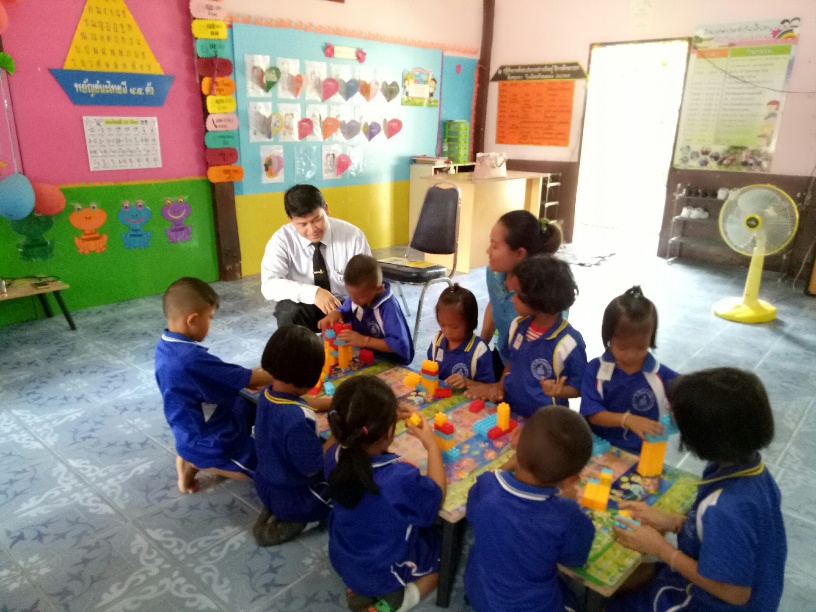 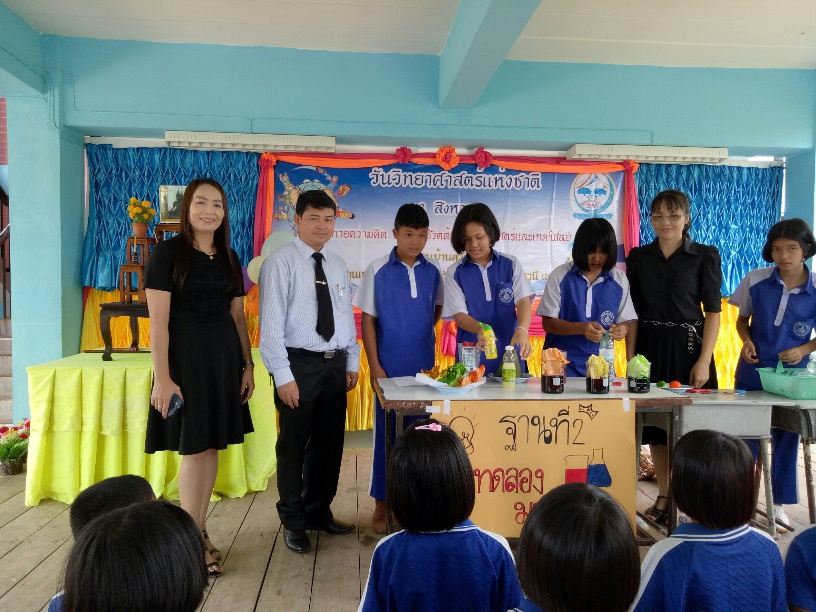 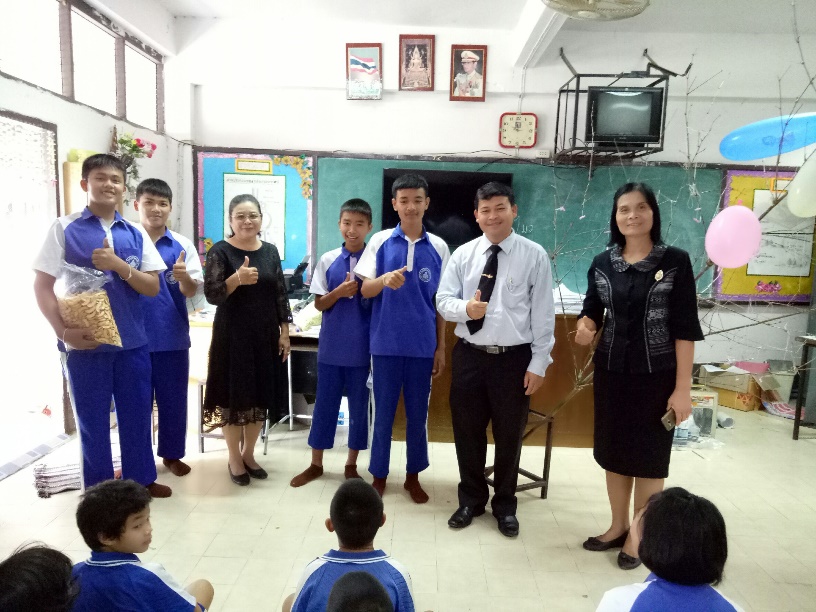 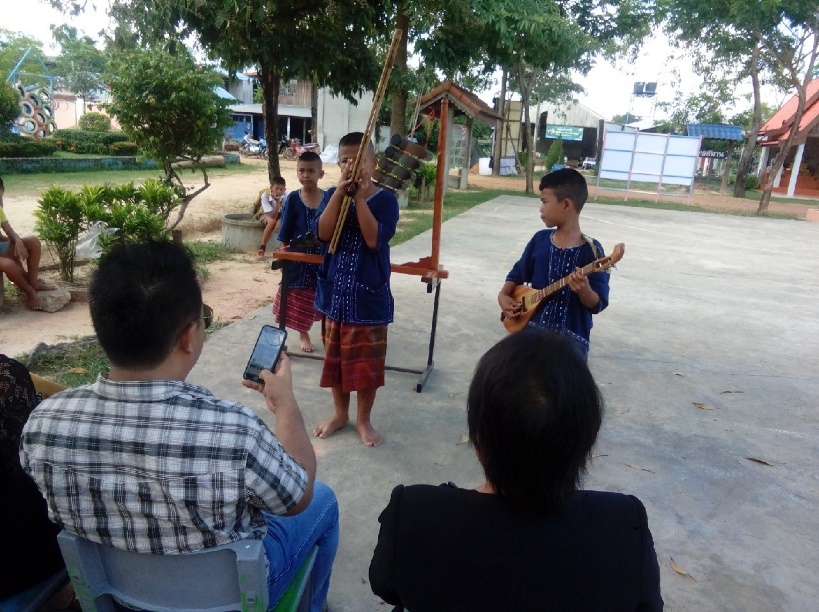 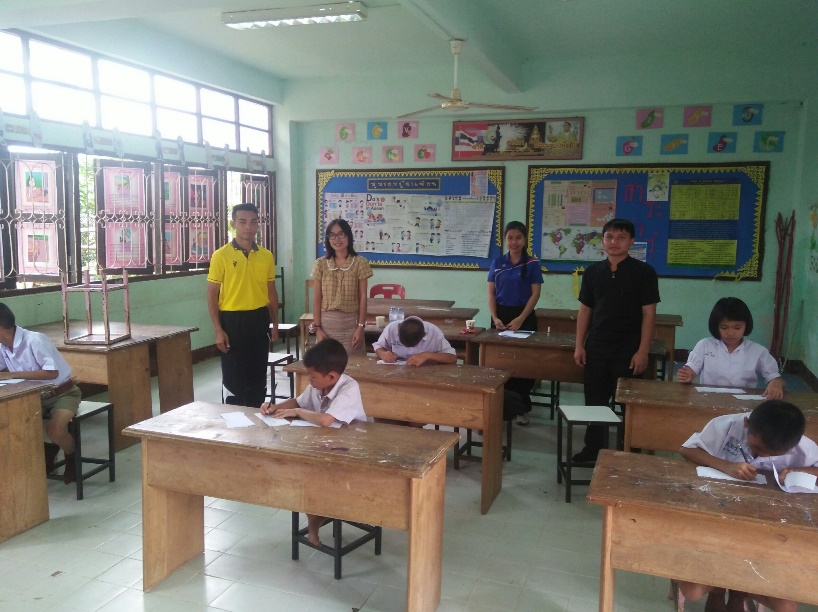 	                 การเดี่ยวแคน                                                             คิดเลขเร็ว                                                                 คิดเลขเร็ว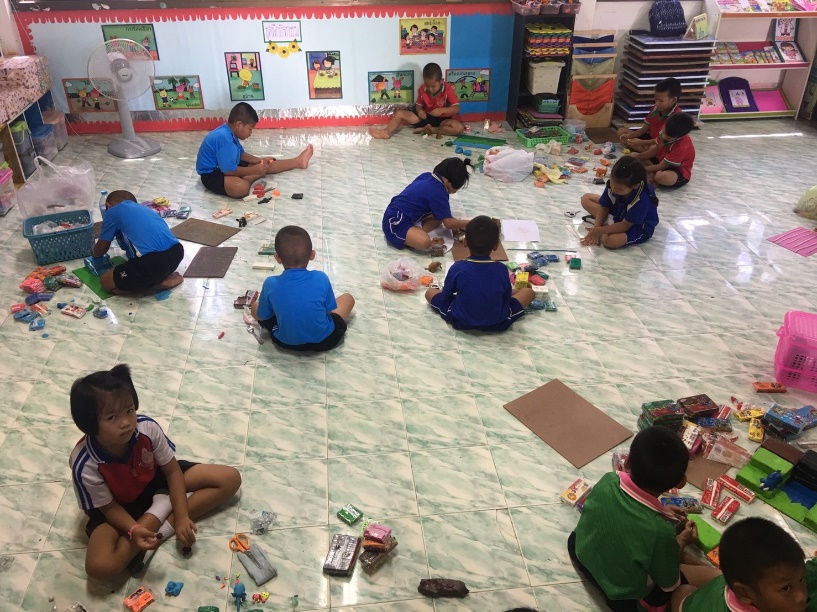 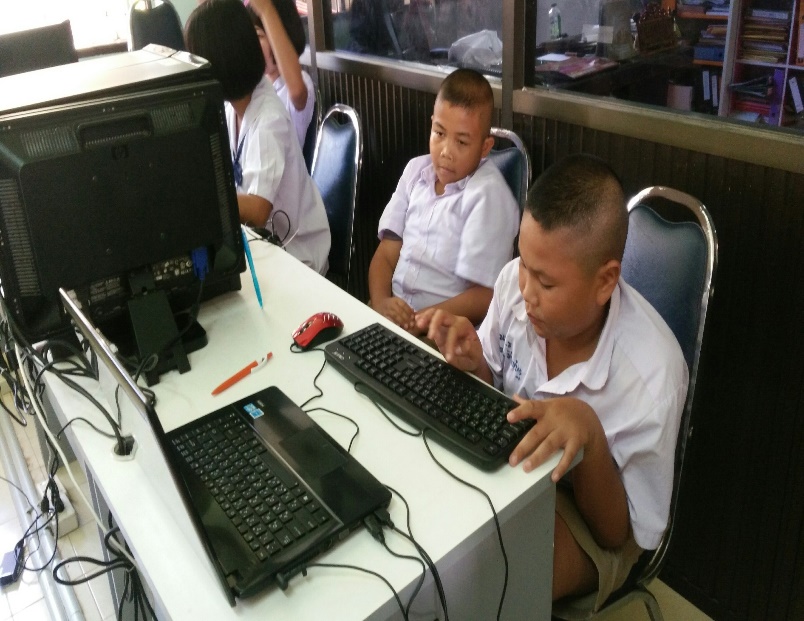      การแข่งขันคอมพิวเตอร์                                                        การแข่งขันปั้นดินน้ำมัน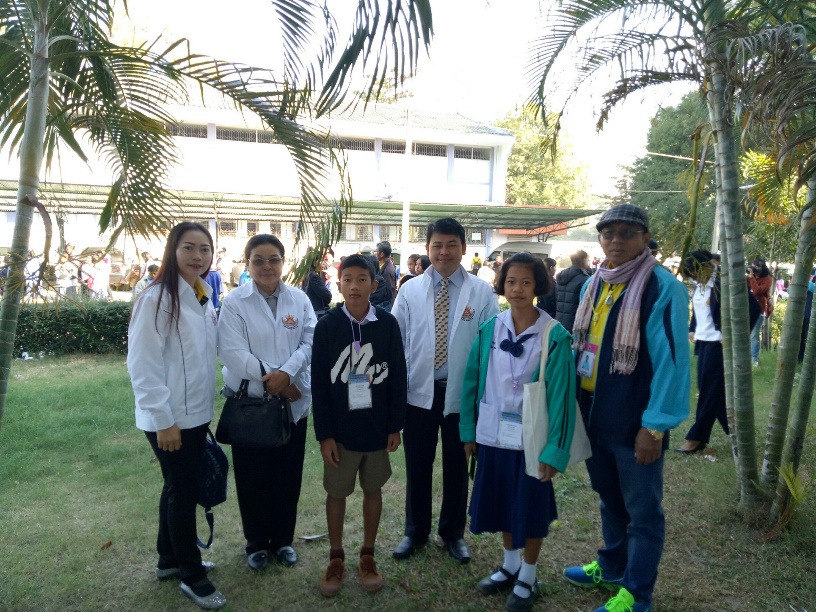 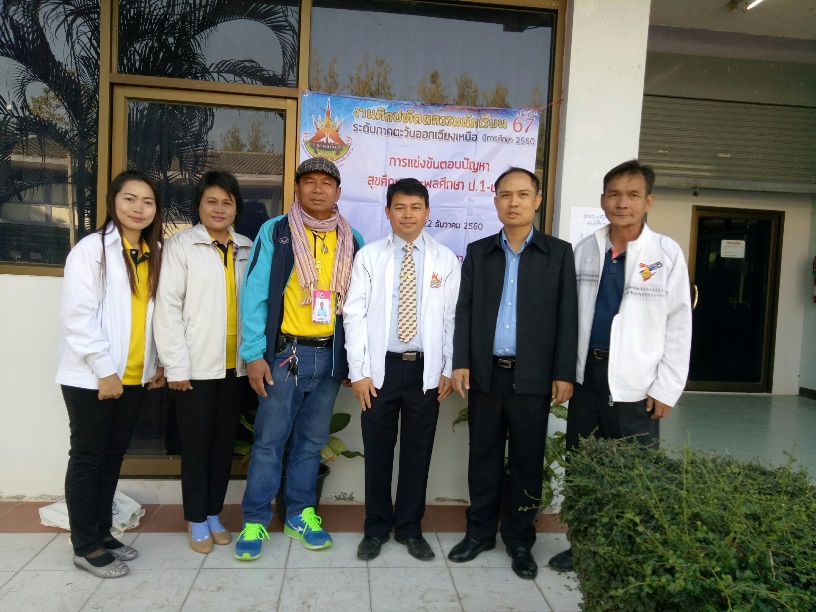 นำเด็กหญิงบัณฑิตา โลดล่วง และเด็กชายโยธา  บัวใหญ่ไปแข่งขัน “ตอบปัญหาสุขภาพ ระดับชั้น ป.4-6 ” ระดับภาคตะวันออกเฉียงเหนือ 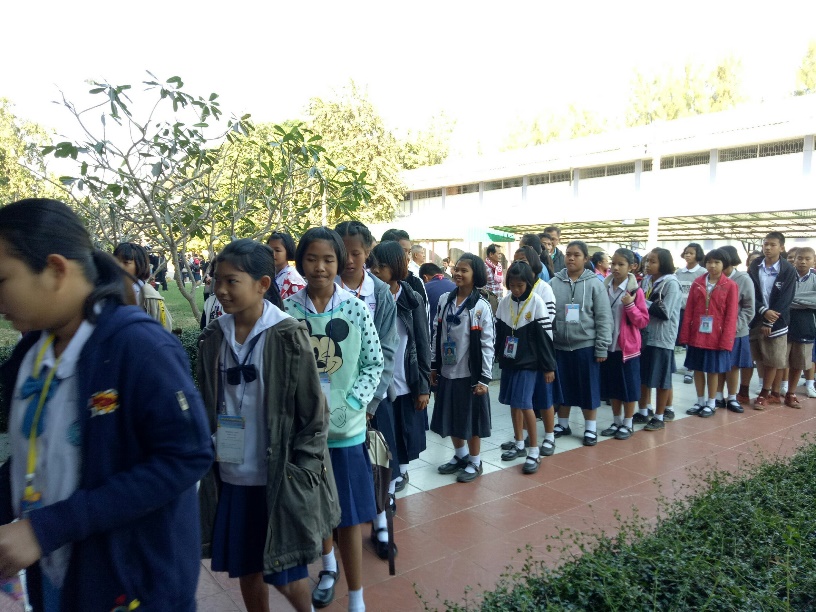 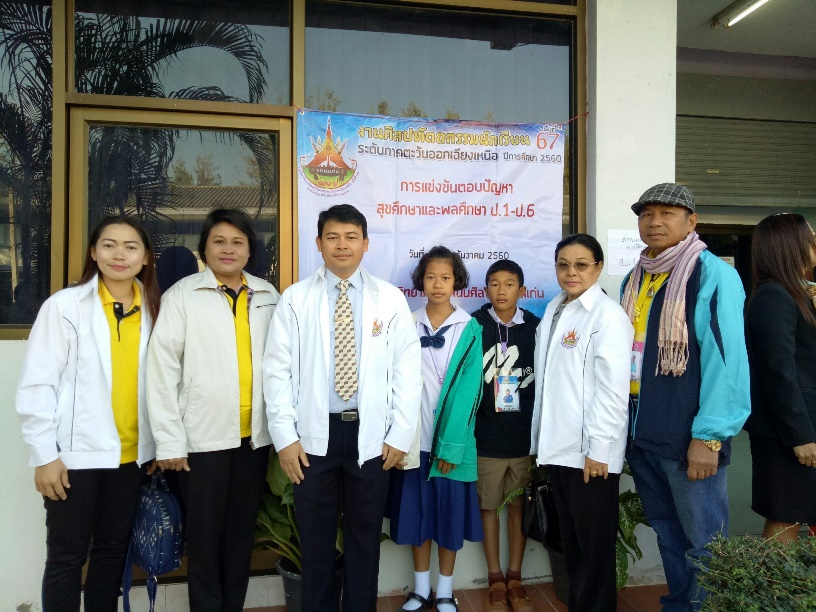 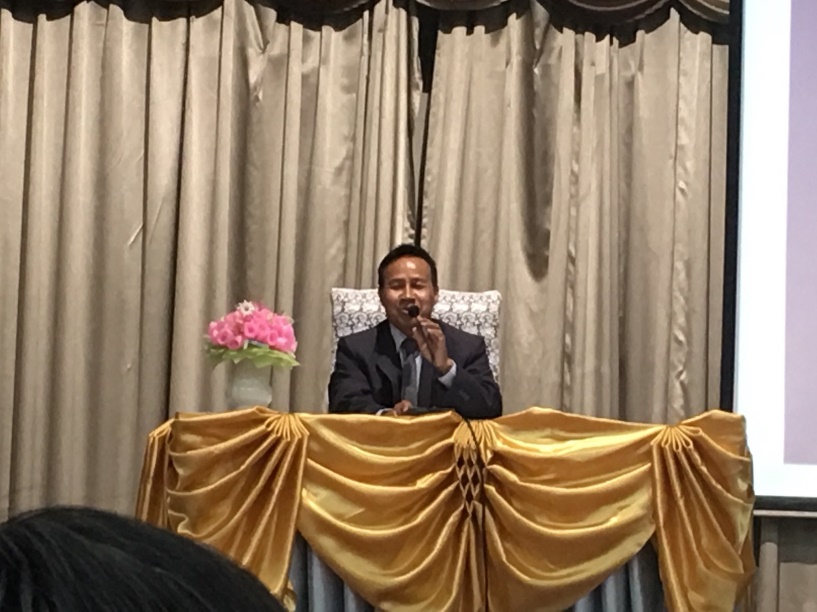 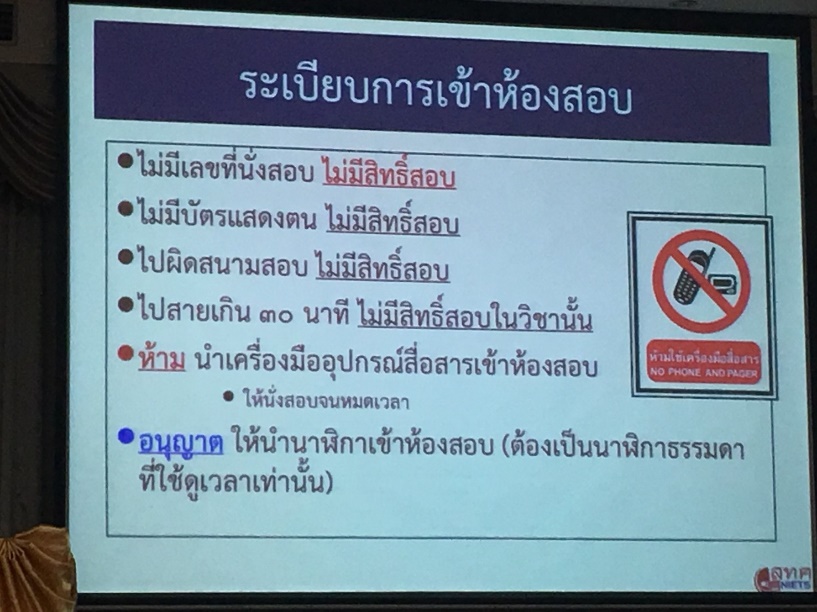 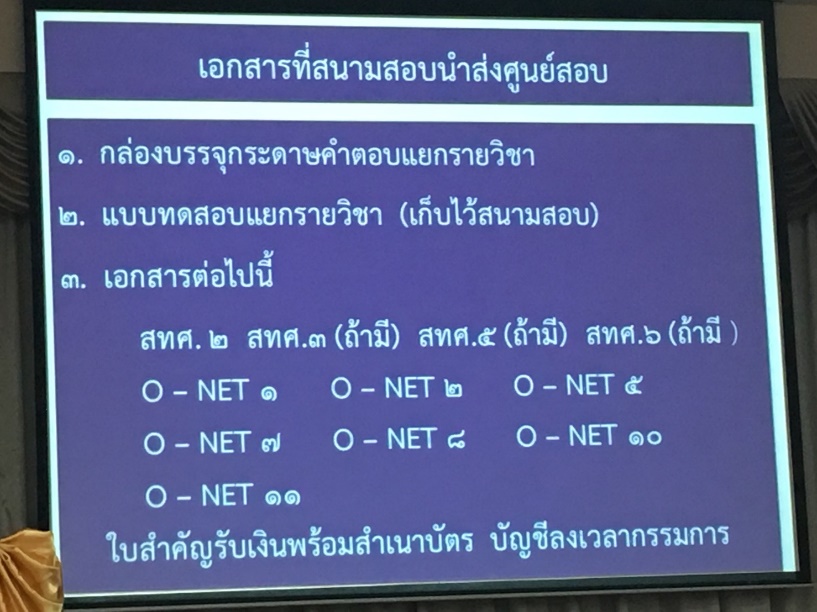 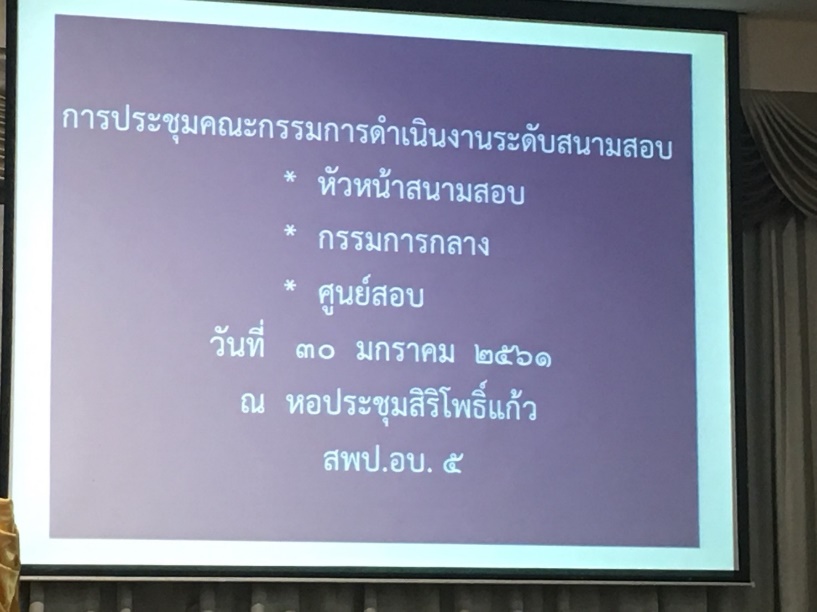 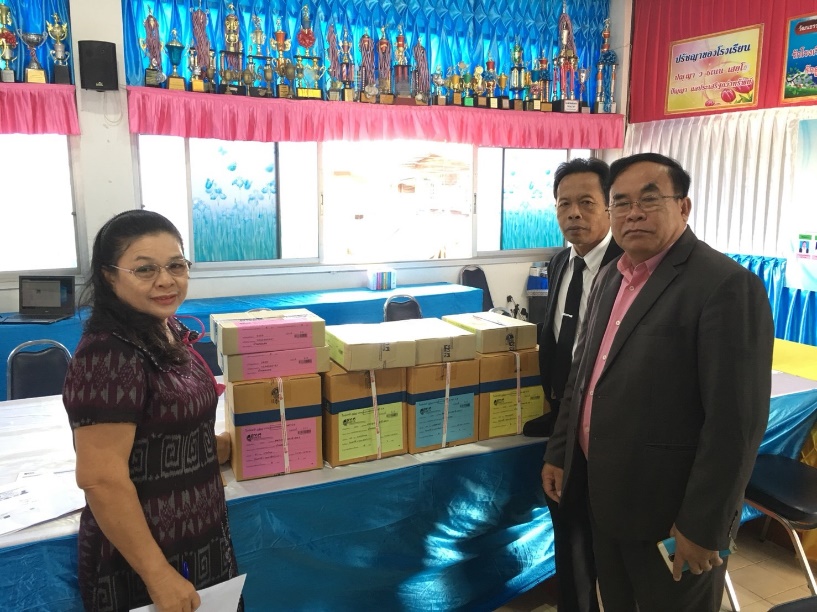 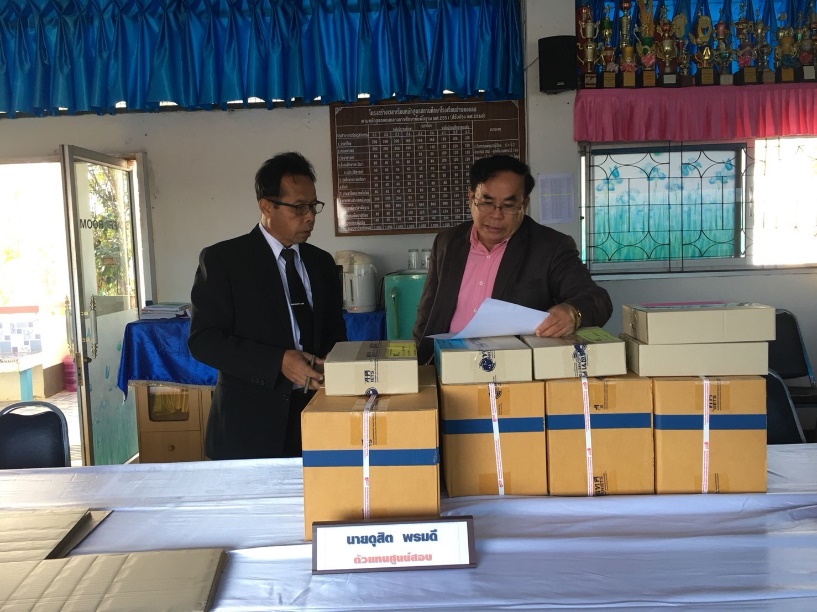 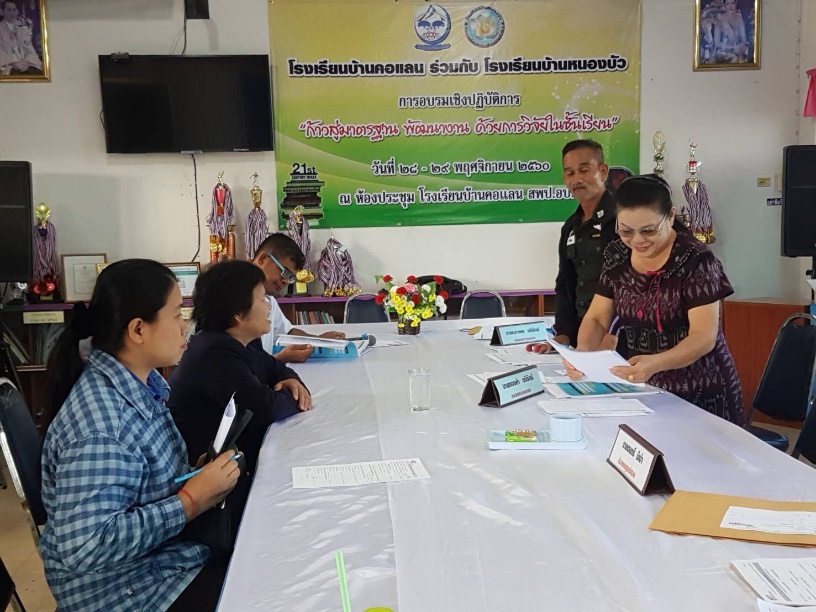 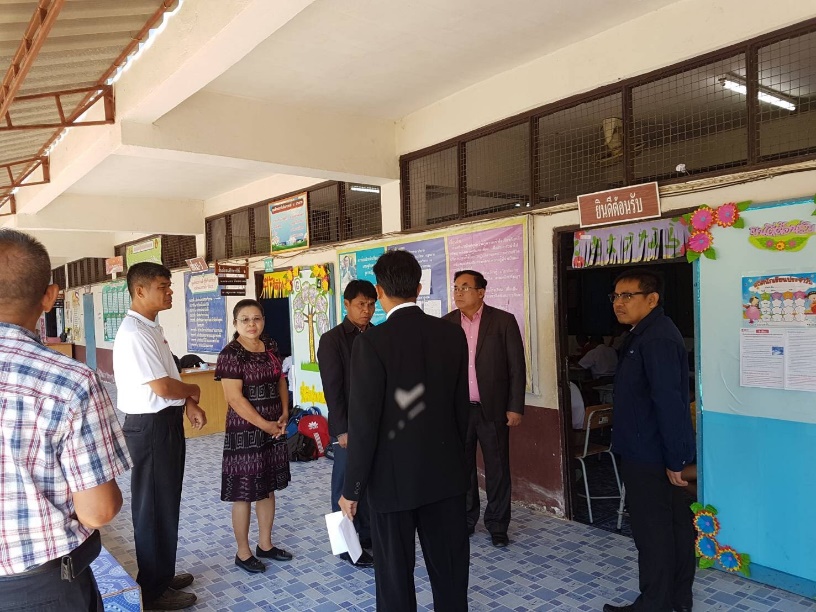 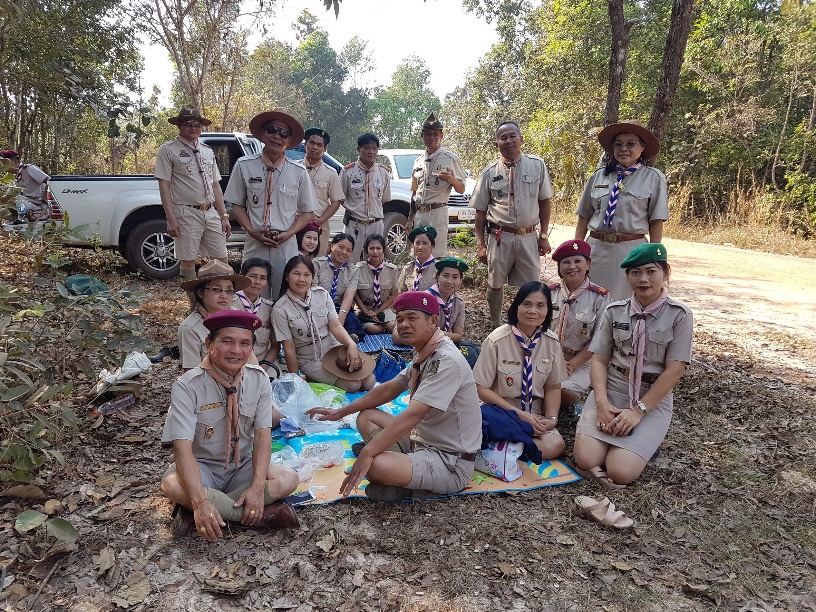 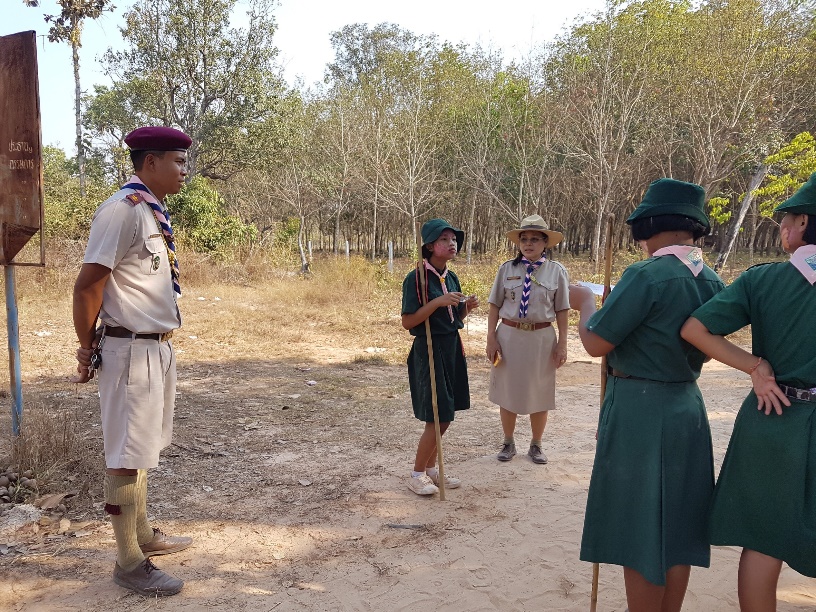 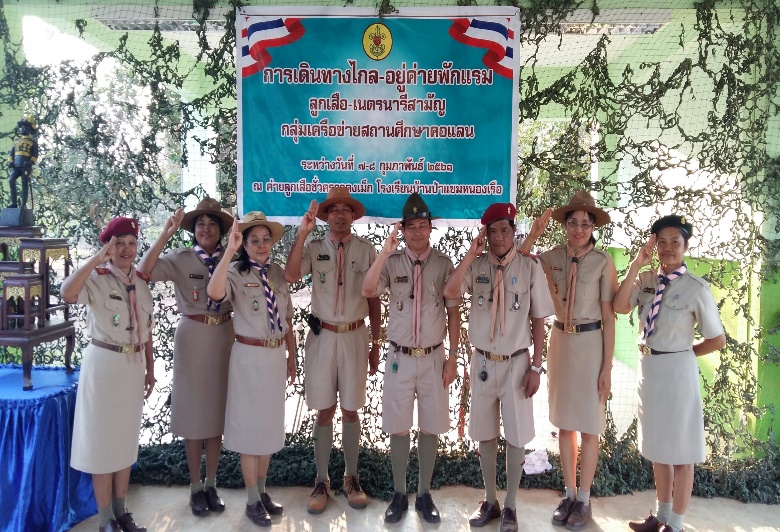 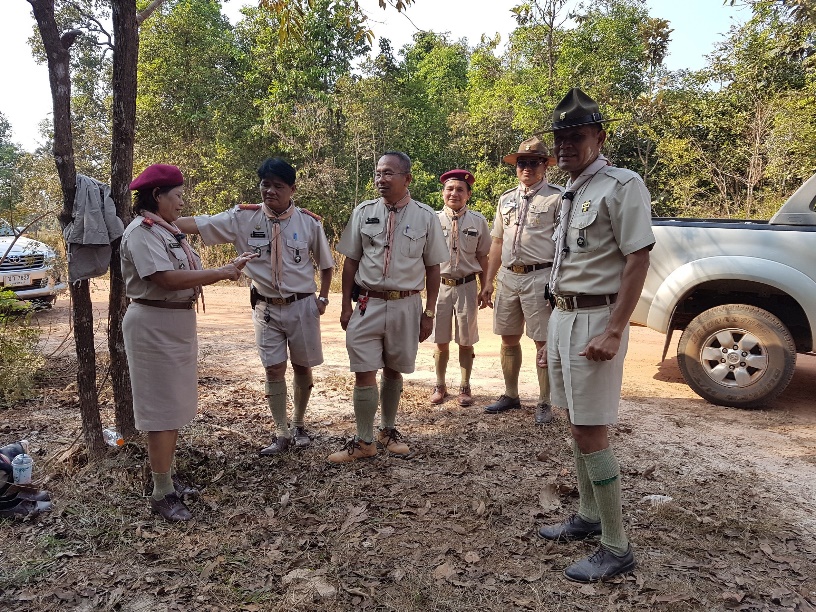 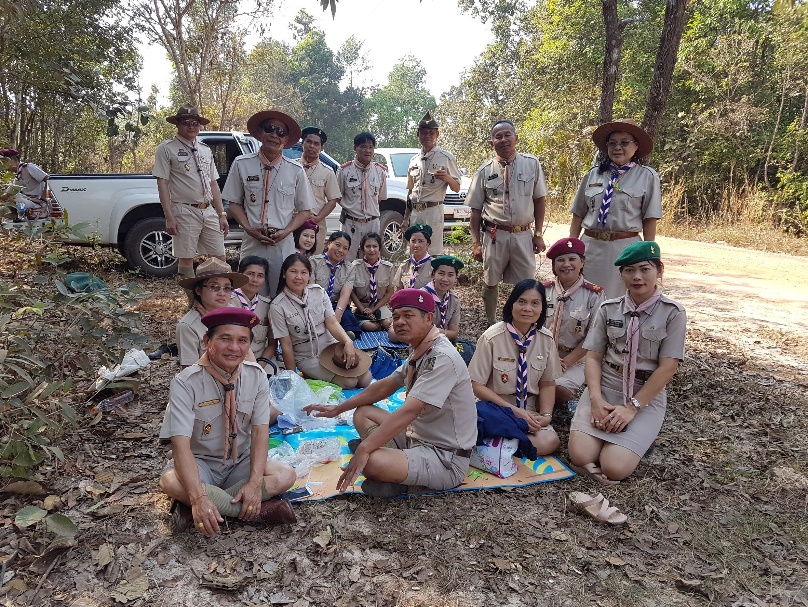 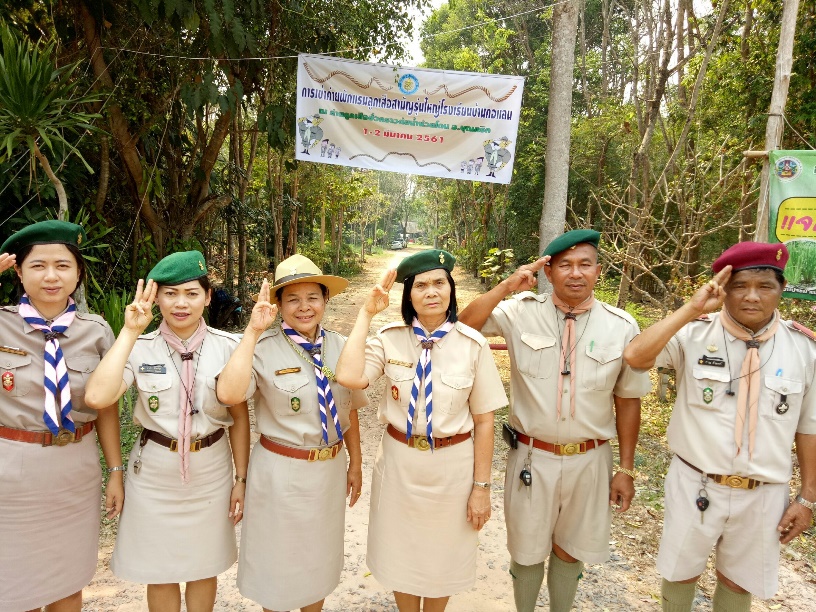 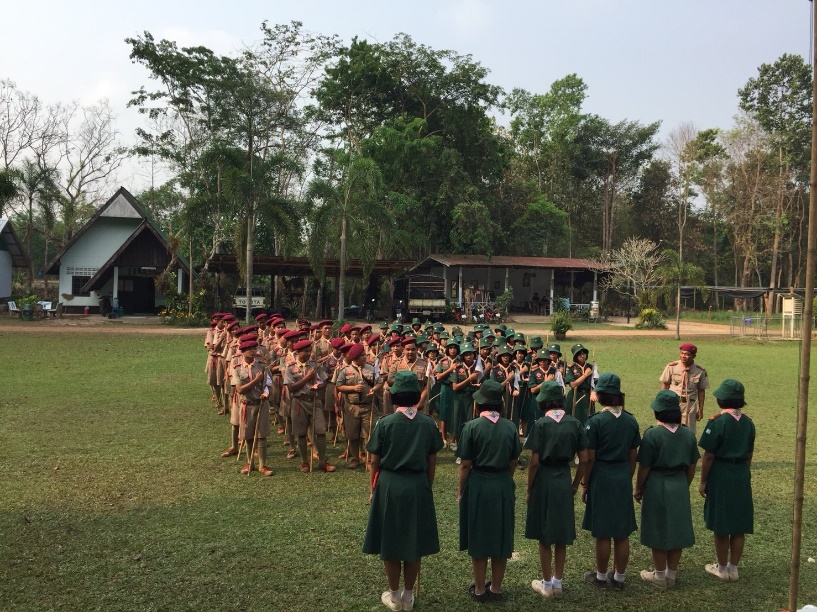 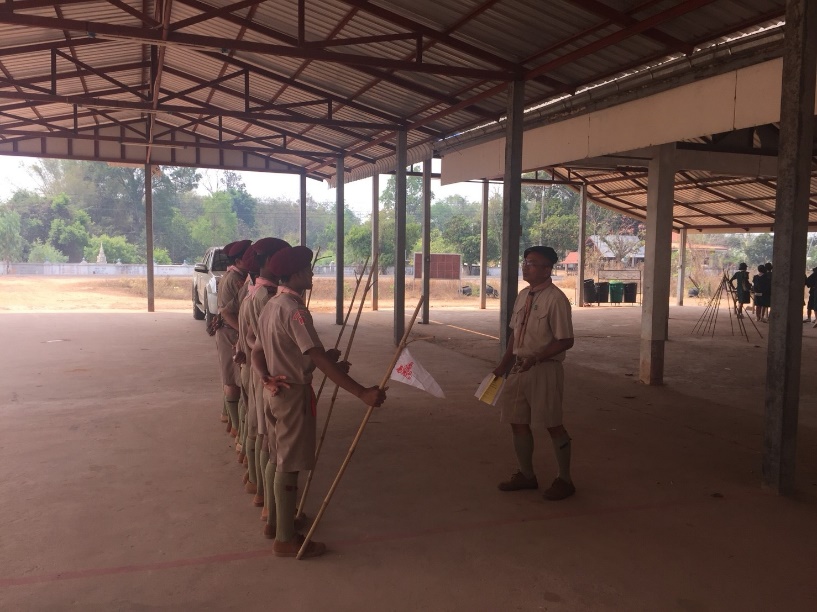 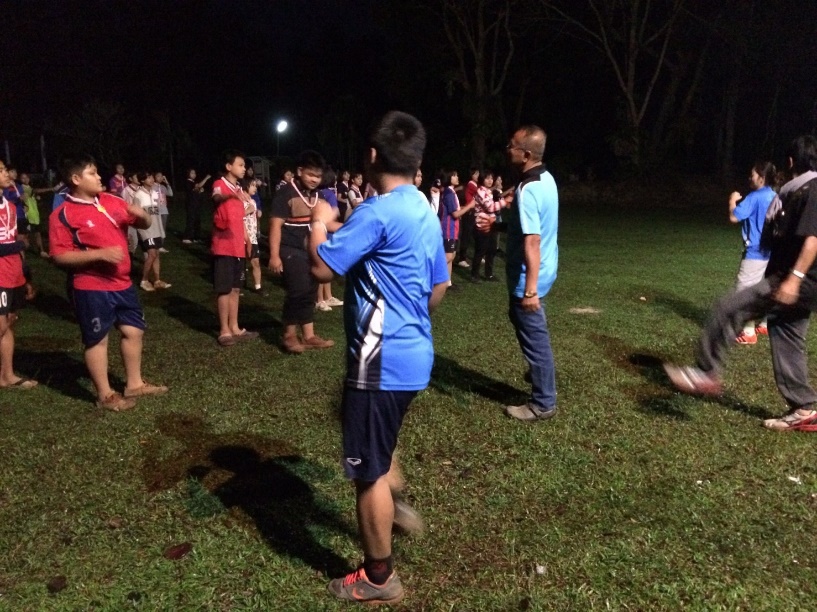 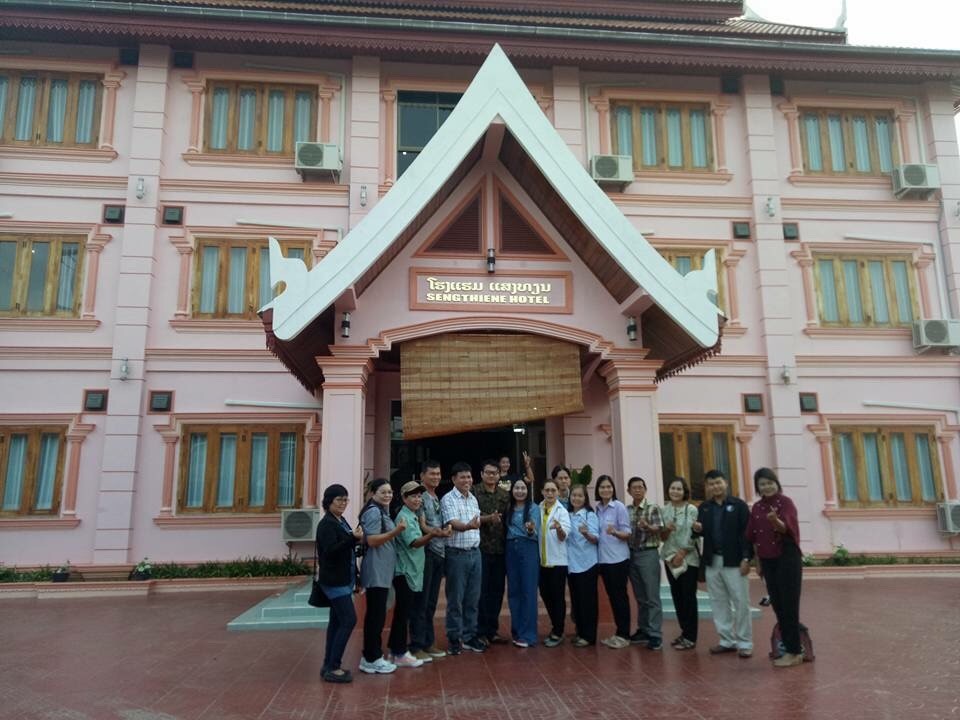 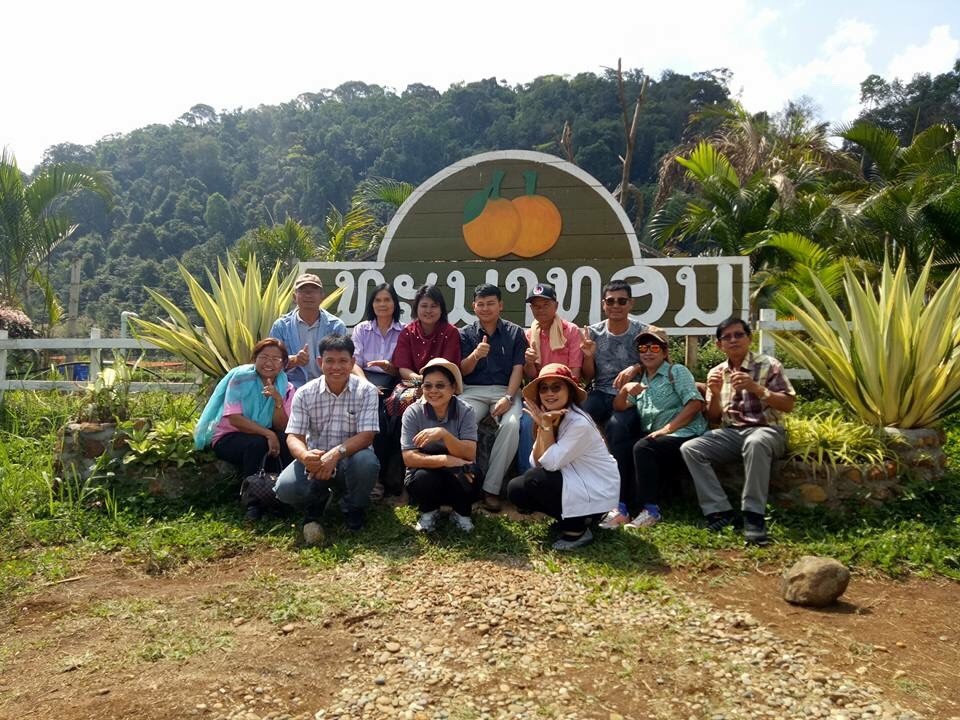 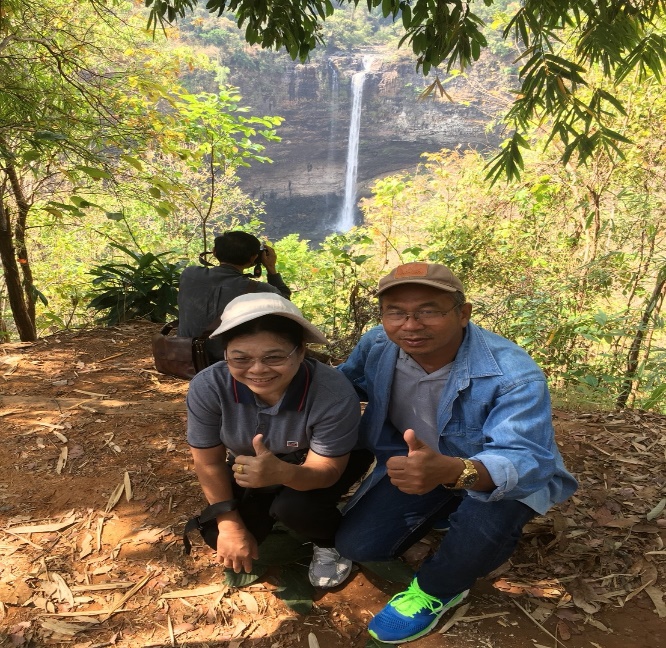 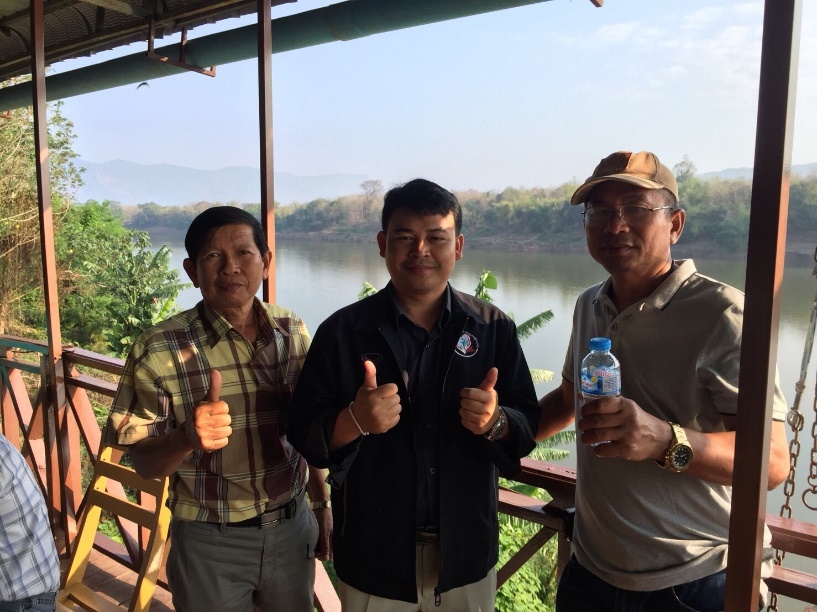 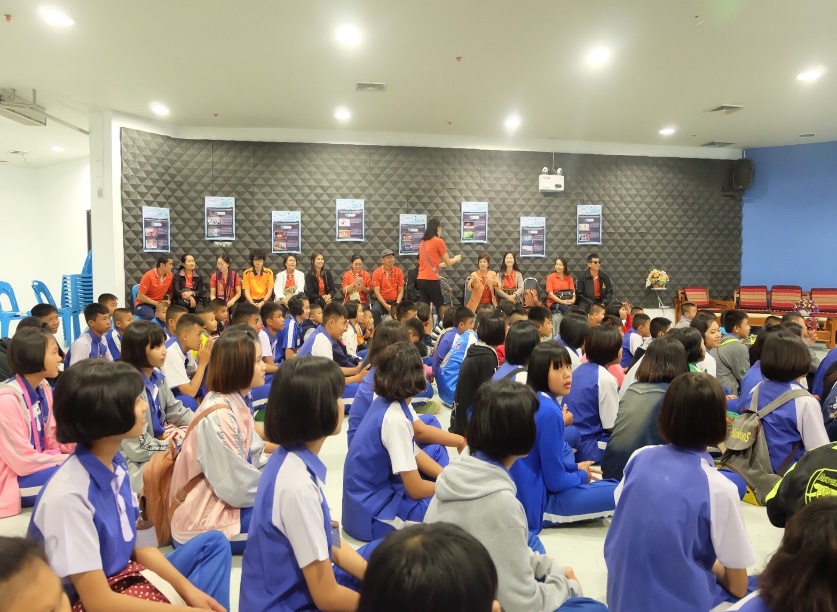 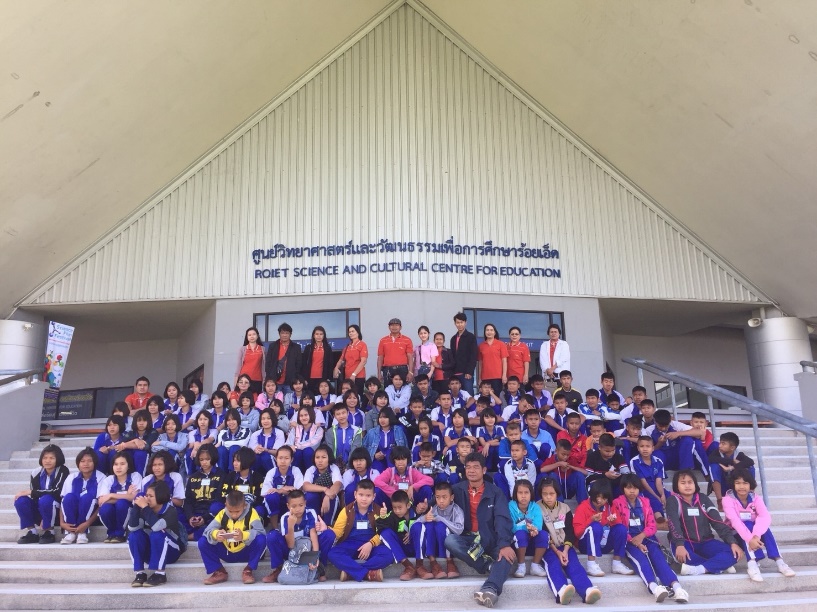 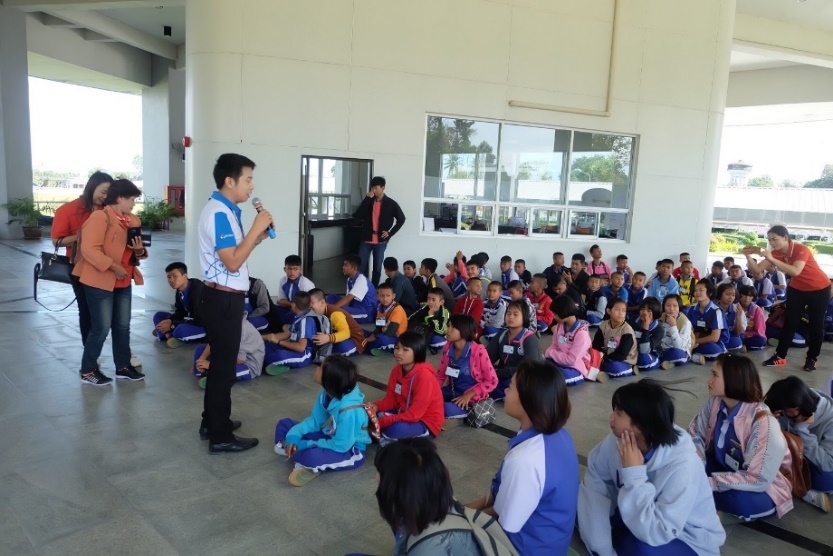 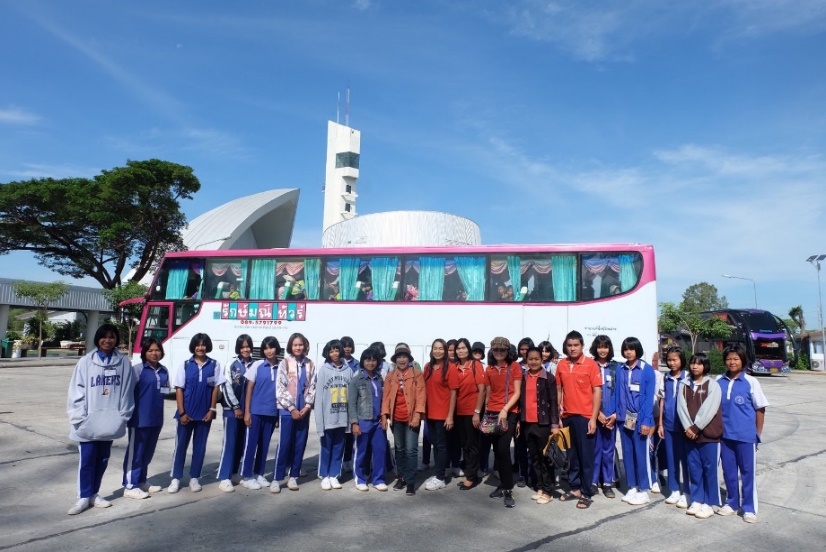 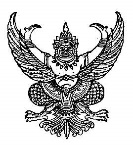 บันทึกข้อความส่วนราชการ  โรงเรียนบ้านคอแลน อำเภอบุณฑริก  สพป.อบ. 5ที่  ............../ 2561   วันที่  31  เดือน  มีนาคม  พ.ศ. 2561เรื่อง  รายงานการประเมินตนเองเรียน  ผู้อำนวยการโรงเรียนบ้านคอแลน สิ่งที่ส่งมาด้วย 1.รายงานผลการปฏิบัติงาน  และผลการประเมินตนเองรายบุคคล จำนวน 1 เล่ม	ตามที่ข้าพเจ้า นางนภาพร  ตรีรัตน์  ครูชำนาญการพิเศษโรงเรียนบ้านคอแลน  ได้ทำแบบรายงานผลการปฏิบัติงาน  และผลการประเมินตนเองรายบุคคล ประจำปีการศึกษา 2560  เสร็จเรียบร้อยแล้ว  จึงขอเสนอผลรายงานผลการปฏิบัติงาน  และผลการประเมินตนเองรายบุคคล  ดังกล่าวจึงเรียนมาเพื่อโปรดพิจารณาอนุมัติลงชื่อ            (นางนภาพร  ตรีรัตน์)  ครูชำนาญการพิเศษโรงเรียนบ้านคอแลนความคิดเห็นของหัวหน้าสถานศึกษา……………………………………………………………………………………………………………………………………………………………………………………………………………………………………………………………………………………………………………………………………………………………………………………………………………………………………………………………………………………………………………………………………………………………………………………………………………………………….…………………………………………………………………………………………………………………………………………………………………………………………………………………………………………………………………………………………………………………….ลงชื่อ(นายทรงศักดิ์  พรหมธิดา)                                                                     ผู้อำนวยการโรงเรียนบ้านคอแลน                                                                     ............./ ............................... /........วัน เดือน ปีที่ลาลาป่วยลาป่วยลากิจลากิจลาอุปสมบทลาอุปสมบทลาคลอดลาคลอดมาสายมาสายวัน เดือน ปีที่ลาครั้งวันครั้งวันครั้งวันครั้งวันครั้งวัน---------------------------------รวม----------รวมทั้งสิ้นจำนวน........-........ครั้ง   จำนวน........-........วันจำนวน........-........ครั้ง   จำนวน........-........วันจำนวน........-........ครั้ง   จำนวน........-........วันจำนวน........-........ครั้ง   จำนวน........-........วันจำนวน........-........ครั้ง   จำนวน........-........วันจำนวน........-........ครั้ง   จำนวน........-........วันจำนวน........-........ครั้ง   จำนวน........-........วันจำนวน........-........ครั้ง   จำนวน........-........วันจำนวน........-........ครั้ง   จำนวน........-........วันจำนวน........-........ครั้ง   จำนวน........-........วันที่รหัสวิชาชื่อวิชาชั้นจำนวนห้องจำนวนชั่วโมง / สัปดาห์ภาคเรียนที่ 1ภาคเรียนที่ 1ภาคเรียนที่ 1ภาคเรียนที่ 1ภาคเรียนที่ 1ภาคเรียนที่ 11พ14101สุขศึกษาและพลศึกษาป.4122พ15101สุขศึกษาและพลศึกษาป.5123พ16101สุขศึกษาและพลศึกษาป.6125พ 21101สุขศึกษาม.1116พ 21102พลศึกษาม.1117พ 22101สุขศึกษาม.2118พ 22102พลศึกษาม.1119พ 23101สุขศึกษาม.11110พ 23102พลศึกษาม.11111บูรณาการลดเวลาเรียนเพิ่มเวลารู้ม.115                      รวม                      รวม                      รวม                      รวม17ภาคเรียนที่ 2ภาคเรียนที่ 2ภาคเรียนที่ 2ภาคเรียนที่ 2ภาคเรียนที่ 2ภาคเรียนที่ 21พ14101สุขศึกษาและพลศึกษาป.4122พ15101สุขศึกษาและพลศึกษาป.5123พ16101สุขศึกษาและพลศึกษาป.6125พ 21103สุขศึกษาม.1116พ 21104พลศึกษาม.1117พ 22103สุขศึกษาม.2118พ 22104พลศึกษาม.1119พ 23103สุขศึกษาม.11110พ 23104พลศึกษาม.111ที่รหัสวิชาชื่อวิชาชั้นจำนวนห้องจำนวนชั่วโมง / สัปดาห์11บูรณาการลดเวลาเรียนเพิ่มเวลารู้ม.115                     รวม                     รวม                     รวม                     รวม17112ที่กิจกรรมพัฒนาผู้เรียน และชุมนุมชั้น /ห้องจำนวนนักเรียนผ่านไม่ผ่าน1ลูกเสือป.61818-2ยุวกาชาด----3ผู้บำเพ็ญประโยชน์----ชั้น / ห้องจำนวนนักเรียนจำนวนนักเรียนรวมทั้งสิ้น (คน)ชั้น / ห้องชาย (คน)หญิง (คน)รวมทั้งสิ้น (คน)ชั้นมัธยมศึกษาปีที่ 112921ที่รหัสวิชาสาระการเรียนรู้/รายวิชาระดับชั้นจำนวน/แผน1พ  16101สุขศึกษาและพลศึกษาป.6………  หน่วย ที่ชื่อสื่อ/นวัตกรรมจำนวน (ชิ้น)1แบบฝึกกีฬาวอลเลย์บอล10หน่วยที่เรื่องจำนวนชั่วโมง---ที่เรื่องระดับชั้น1การใช้แบบฝึกกีฬาวอลเลย์บอล ป.6ที่ชื่อแหล่งเรียนรู้เรื่องจำนวนครั้ง1.สวนสัตว์อุบลราชธานีการทัศนศึกษาชั้นอนุบาล - ป.412.ศูนย์วิทยาศาสตร์และวัฒนธรรมเพื่อการศึกษาร้อยเอ็ดการทัศนศึกษาชั้น ป.5-ม.313.สนามฟุตบอลกีฬาฟุตบอล 104.ห้องสมุดประวัติ,กติกา กีฬาฟุตบอล วอลเลย์บอล เปตอง105.รอบสนามฟุตบอลแข่งขันกีฬาเปตอง106.บริเวณอาคารเรียนเล่นเกม107.ใต้ถุนอาคารเรียนการประกอบอาหาร,สานหวด58.บ้านผู้ใหญ่บ้านจำนวนประชากร1ที่วัน /เดือน / ปีชื่อวิทยากรเรื่อง / หัวข้อ123 พ.ค. 60นางนุกูล  ปริบาลการสานหวด230 พ.ค. 60นางนุกูล  ปริบาลการสานหวด318 ก.ค. 60นางจันทร์สมร  จิตจันทร์การทำพานบายศรี425 ก.ค. 60นางจันทร์สมร  จิตจันทร์การทำพานบายศรีที่รายการปฏิบัติมากที่สุดมากปานกลางน้อยน้อยที่สุด1ตรงตามวุฒิ/สาขาวิชาที่จบการศึกษา√2ตรงตามความถนัด√3ตรงตามประสบการณ์การสอน√4ตรงกับความรู้ความสามารถ√5ตรงกับความต้องการ/ความสนใจ√ที่วัน /เดือน/ ปีเรื่องสถานที่หน่วยงานที่จัดหลักฐาน1พ.ค. 60อบรมโรงเรียนคุณธรรมห้อประชุมศิริโพธิ์แก้วสพป.อบ. 5-รายยงานการอบรม226 พ.ค.60ศึกษาดูงานโครงการจัดการศึกษาที่เอาชีวิตเป็นตัวตั้งสร้างสุขภาวะสู่ความยั่งยืนโรงเรียนสตรีวิทยา2กรุงเทพมหานครสสส.-รายงานการทัศนศึกษาดูงาน-ภาพถ่ายที่วัน /เดือน/ ปีเรื่องสถานที่หน่วยงานที่จัดหลักฐาน327 พ.ค. 60ศึกษาดูงานโครงการจัดการศึกษาที่เอาชีวิตเป็นตัวตั้งสร้างสุขภาวะสู่ความยั่งยืนบ้านจำรุง  จังหวัดระยองสสส.-รายงานการทัศนศึกษาดูงาน-ภาพถ่าย46 ก.ค. 60ประชุมกลุ่มสามัญประจำปีกลุ่มเครือข่ายสถานศึกษาคอแลนรร.บ้านป่าแขมหนองเรือกลุ่มเครือข่ายสถานศึกษาคอแลนภาพถ่าย518 ก.ค. 60ร่วมกิจกรรมตามโครงการส่งเสริมทักษะการเรียนรู้ และเปิดชุมชนต้นแบบ  “ลดเวลาเรียน เพิ่มเวลารู้สู่อุบลราชธานีมหานครแห่งการอ่านสัญจร” ปีพ.ศ. 2560โรงเรียนบ้านคอแลนกศ.นบุณฑริก-ภาพถ่าย63 พ.ย.. 60ทัศนศึกษาดูงานที่สวนสัตว์อุบลราชธานีสวนสัตว์อุบลราชธานีรร.บ้านคอแลนภาพถ่าย718 พ.ย. 60การแลกเปลี่ยนเรียนรู้ โครงการลดเวลาเรียนเพิ่มเวลารู้ห้องประชุมศิริโพธิ์แก้วสพป.อบ.5สปพ.อบ. 5-รายงานฯ-ภาพถ่าย828-29 พ.ย 60การอบรมเชิงปฏิบัติการ”ก้าวสู่มาตรฐาน พัฒนางาน ด้วยการวิจัยในชั้นเรียน”โรงเรียนบ้านคอแลนรร.บ้านคอแลน-เกียรติบัตร -ภาพถ่ายที่วัน/เดือน/ปีรางวัล/เกียรติคุณหน่วยงานที่มอบหลักฐาน113  ต.ค. 2560ชนะเลิศ  ครูผู้ฝึกสอนตอบปัญหาสุขภาพ ระดับชั้นประถมศึกษาปีที่ 4-6สพป.อบ 5เกียรติบัตร13  ต.ค. 2560เหรียญเงิน  ครูผู้ฝึกสอนตอบปัญหาสุขภาพ ระดับชั้นมัธยมศึกษาปีที่ 1-3สพป.อบ 5เกียรติบัตร 211  ต.ค. 2560เหรียญเงิน  ครูผู้ฝึกสอน งานจักสานไม้ไผ่ป.4-6สพป.อบ. 5เกียรติบัตร321  ส.ค. 2560รองชนะเลิศอันดับ 1 ระดับจังหวัด ผู้ฝึกสอนกีฬาวอลเลย์บอลวิทยุการบินฯมินิวอลเลย์บอลถ้วยพระราชทานสมด็จพระเทพรัตนราชสุดาฯ บริษัทวิทยุการบินแห่งประเทศไทยเกียรติบัตร 418 ก.ย. 2560รองชนะเลิศอันดับ 1 ระดับจังหวัดอุบลราชธานีการแข่งขันกีฬาวอลเลย์บอล  รุ่นอายุไม่เกิน 12 ปีชายกีฬาระหว่างโรงเรียนส่วนภูมิภาคจังหวัดอุบลราชธานีเกียรติบัตรที่วัน / เดือน / ปีรายการ / เรื่องหน่วยงานที่เชิญ118 ส.ค. 2560วันวิทยาศาสตร์รร.บ้านคอแลน218-20 ก.ย. 60กรรมการตัดสินการประกวดกิจกรรมในงานศิลปหัตถกรรมครั้งที่ 67 กลุ่มเครือข่ายสถานศึกษาคอแลน  ที่โรงเรียนบ้านห้วยทรายกลุ่มเครือข่ายสถานศึกษาคอแลน325-29 ธันวาคม 2561กรรมการตัดสินกีฬาวอลเลย์บอล ในกีฬากลุ่มเครือข่ายสถานศึกษาคอแลนกลุ่มเครือข่ายสถานศึกษาคอแลน44 ก.ย. 2560วิทยากรอบรมคุณธรรมรร.บ้านคอแลนที่วัน / เดือน / ปีรายการ / เรื่องหน่วยงานที่เชิญ5กุมภาพันธ์ 2561กรรมการกลางการสอบโอเน็ตชั้นประถมศึกษาปีที่ 6สพป.อบ. 567-8 กุมภาพันธ์ 2561วิทยากรประจำฐานเข็มทิศ  มหาสมบัติในการเข้าค่ายพักแรมลูกเสือสามัญกลุ่มเครือข่ายสถานศึกษาคอแลนที่บ้านป่าแขมหนองเรือกลุ่มเครือข่ายสถานศึกษาคอแลน71-2 มีนาคม 2561วิทยากรประจำฐานขุมทรัพย์  ฐานรถไต่ถัง ในการเข้าค่ายพักแรมลูกเสือสามัญรุ่นใหญ่ โรงเรียนบ้านคอแลนที่ค่ายลูกเสือชั่วคราวต้นน้ำห้วยโดนบุณฑริก บ้านหลักป้าย อ.บุณฑริกโรงเรียนบ้านคอแลน8มีนาคม 2561กรรมการสอบอ่านชั้นมัธยมศึกษาปีที่ 2 โรงเรียนบ้านคอแลนโรงเรียนบ้านคอแลน9มีนาคม 2561กรรมการคุมสอบ และตรวจข้อสอบข้อสอบกลางชั้นมัธยมศึกษาปีที่ 2 โรงเรียนบ้านป่าแขมสพป.อบ. 510มีนาคม 2561ตัดสินกีฬาวอลเลย์บอลในกีฬาเทศบาลตำบลคอแลน  ประจำปี 2561เทศบาลตำบลคอแลนที่รายวิชาห้องจำนวนผู้เรียนผลการเรียน (คน)ผลการเรียน (คน)ผลการเรียน (คน)ผลการเรียน (คน)ผลการเรียน (คน)ผลการเรียน (คน)ผลการเรียน (คน)ผลการเรียน (คน)ผลการเรียน (คน)ผลการเรียน (คน)ผลการเรียน (คน)ที่รายวิชาห้องจำนวนผู้เรียนรมส.011.522.533.54รวมปีการศึกษา 25601สุขศึกษาและพลศึกษา  ชั้น ป. 4117-----21-410172สุขศึกษาและพลศึกษา  ชั้น ป. 5117--1---5227173สุขศึกษาและพลศึกษา  ชั้น ป. 6118-----33237185การงานอาชีพฯป.4117------2-411176สุขศึกษา ม.11217------111221พลศึกษา ม.11217-------11321สุขศึกษา ม.213551----3191635พลศึกษา ม.213531-----671835สุขศึกษา ม.31252----22331325พลศึกษา ม.31253----333-1325รวมรวมรวม27210010191834120ร้อยละร้อยละร้อยละ10011.680.860.43004.328.237.7914.7151.94ร้อยละของนักเรียนที่ได้รับผลการเรียน 3 ขึ้นไปร้อยละของนักเรียนที่ได้รับผลการเรียน 3 ขึ้นไปร้อยละของนักเรียนที่ได้รับผลการเรียน 3 ขึ้นไปร้อยละของนักเรียนที่ได้รับผลการเรียน 3 ขึ้นไปร้อยละของนักเรียนที่ได้รับผลการเรียน 3 ขึ้นไปร้อยละของนักเรียนที่ได้รับผลการเรียน 3 ขึ้นไปร้อยละของนักเรียนที่ได้รับผลการเรียน 3 ขึ้นไปร้อยละของนักเรียนที่ได้รับผลการเรียน 3 ขึ้นไปร้อยละของนักเรียนที่ได้รับผลการเรียน 3 ขึ้นไปร้อยละของนักเรียนที่ได้รับผลการเรียน 3 ขึ้นไปร้อยละของนักเรียนที่ได้รับผลการเรียน 3 ขึ้นไป74.4474.4474.4474.44ร้อยละของนักเรียนที่ได้รับผลการเรียน 2 ขึ้นไปร้อยละของนักเรียนที่ได้รับผลการเรียน 2 ขึ้นไปร้อยละของนักเรียนที่ได้รับผลการเรียน 2 ขึ้นไปร้อยละของนักเรียนที่ได้รับผลการเรียน 2 ขึ้นไปร้อยละของนักเรียนที่ได้รับผลการเรียน 2 ขึ้นไปร้อยละของนักเรียนที่ได้รับผลการเรียน 2 ขึ้นไปร้อยละของนักเรียนที่ได้รับผลการเรียน 2 ขึ้นไปร้อยละของนักเรียนที่ได้รับผลการเรียน 2 ขึ้นไปร้อยละของนักเรียนที่ได้รับผลการเรียน 2 ขึ้นไปร้อยละของนักเรียนที่ได้รับผลการเรียน 2 ขึ้นไปร้อยละของนักเรียนที่ได้รับผลการเรียน 2 ขึ้นไป86.9986.9986.9986.99กิจกรรมระดับการประเมินระดับการประเมินระดับการประเมินระดับการประเมินระดับการประเมินกิจกรรมมากที่สุดมากปานกลางน้อยน้อยที่สุด1.  ครูแจ้งผลการเรียนรู้ให้นักเรียนทราบอย่างชัดเจน/2.  ครูจัดกิจกรรมการเรียนรู้สนุกและน่าสนใจ   /3.  เนื้อหาที่สอนทันสมัยเสมอ   /4.  ครูใช้สื่อประกอบการเรียนการสอนที่เหมาะสมและหลากหลาย   /5.  ครูใช้คำถามซักถามนักเรียนบ่อย ๆ   /6.  ครูประยุกต์สาระที่สอนเข้ากับเหตุการณ์ปัจจุบัน/สภาพแวดล้อม   /7.  ครูส่งเสริมนักเรียนได้ฝึกปฏิบัติจริง มีการจัดการ และ การแก้ปัญหา   /8.  ครูให้นักเรียนฝึกกระบวนการคิด คิดวิเคราะห์  คิดสร้างสรรค์     /9.  ครูส่งเสริมให้นักเรียนทำงานร่วมกันทั้งเป็นกลุ่มและรายบุคคล   /10. ครูให้นักเรียนแสวงหาความรู้จากแหล่งเรียนรู้ต่าง ๆ   /11. ครูมีการเสริมแรงให้นักเรียนที่ร่วมกิจกรรมการเรียนการสอน   /12. ครูเปิดโอกาสให้นักเรียนซักถามปัญหา   /13. ครูคอยกระตุ้นให้นักเรียนตื่นตัวในการเรียนเสมอ   /14. ครูสอดแทรกคุณธรรมและค่านิยม  12  ประการในวิชาที่สอน   /15. ครูยอมรับความคิดเห็นของนักเรียนที่ต่างไปจากครู   /16. นักเรียนมีส่วนร่วมในการวัดและประเมินผลการเรียน   /17. ครูมีการประเมินผลการเรียนด้วยวิธีการที่หลากหมายและยุติธรรม   /18. ครูมีความตั้งใจในการจัดกิจกรรมการเรียนการสอน    /19. บุคลิกภาพ การแต่งกายและการพูดจาของครูเหมาะสม    /20. ครูเข้าสอนและออกชั้นเรียนตรงตามเวลา   /ดัชนีชี้วัดระดับคุณภาพระดับคุณภาพระดับคุณภาพระดับคุณภาพเกณฑ์การประเมินดัชนีชี้วัด4321เกณฑ์การประเมิน1.  การวิเคราะห์ มาตรฐานฯและ  ตัวชี้วัด/ผลการเรียนรู้     (ระดับ 4 มี 5 ข้อ     ระดับ 3  มี  4 ข้อ     ระดับ 2  มี  3  ข้อ     ระดับ 1  มี  1-2  ข้อ) /1.  มีการระบุตัวชี้วัด/ผลการเรียนรู้2.  มีการวิเคราะห์ตัวชี้วัด/ผลการเรียนรู้       แยกออกเป็น 3  ด้านคือ  ความรู้  เจตคติ  ทักษะ  (KPA)3.  มีความเหมาะสม สอดคล้องกับกิจกรรมการเรียนรู้4.  สอดคล้องกับผลการเรียนรู้ที่คาดหวัง5.  ครอบคลุมมาตรฐานการศึกษา2.  การออกแบบกิจกรรม     การเรียนรู้      (ระดับ 4 มี 5 ข้อ     ระดับ 3  มี  4 ข้อ     ระดับ 2  มี  3  ข้อ     ระดับ 1  มี  1-2  ข้อ) /1.  การออกแบบกิจกรรมการเรียนรู้เป็นขั้นตอน2.  แผนการจัดกิจกรรมการเรียนรู้มี     องค์ประกอบครบ 4  ด้าน  (แลกเปลี่ยน         ประสบการณ์ การสร้างองค์ความรู้           นำเสนอความรู้  ปฏิบัติ / ประยุกต์ใช้)3.  มีความเหมาะสมกับจุดประสงค์การเรียนรู้4.  มีความสอดคล้องกับจุดประสงค์การเรียนรู้      ทั้ง 3 ด้าน (ความรู้ เจตคติ ทักษะ)5.  สามารถปฏิบัติได้จริง3.  การออกแบบปฏิสัมพันธ์       (ระดับ 4 มี 5 ข้อ     ระดับ 3  มี  4 ข้อ     ระดับ 2  มี  3  ข้อ     ระดับ 1  มี  1-2  ข้อ) /1.  มีการจัดกิจกรรมการเรียนรู้โดยใช้กระบวนการกลุ่ม2.  มีความหลากหลายในการมีส่วนร่วมของผู้เรียน3.  มีการกำหนดบทบาทและกิจกรรมอย่าง ชัดเจน4.  ปฏิบัติจริง5.  ผู้เรียนสนุกสนาน เกิดการเรียนรู้4.  การออกแบบประเมินผล    (ระดับ 4 มี 5 ข้อ     ระดับ 3  มี  4 ข้อ     ระดับ 2  มี  3  ข้อ     ระดับ 1  มี  1-2  ข้อ)/1.  มีการประเมินผลการเรียนในแต่ละแผน       2.  มีการกำหนดวิธีการประเมินผลหลากหลาย3.  วิธีการประเมินผลสอดคล้องกับจุดประสงค์การเรียนรู้4.  ปฏิบัติจริง5.  นำผลการประเมินมาพัฒนาการเรียนรู้5.  การใช้สื่ออุปกรณ์     การเรียนรู้    (ระดับ 4 มี 5 ข้อ     ระดับ 3  มี  4 ข้อ     ระดับ 2  มี  3  ข้อ     ระดับ 1  มี  1-2  ข้อ)/1.  มีการใช้สื่อ อุปกรณ์หรือแหล่งเรียนรู้2.  มีการกำหนดขั้นตอนหรือวิธีการใช้สื่อ          หรือแหล่งเรียนรู้ 3.  มีการใช้สื่อ อุปกรณ์หรือแหล่งการเรียนรู้     เหมาะสมกับกิจกรรมการเรียนรู้4.  มีสื่อ อุปกรณ์ แหล่งเรียนรู้5.  มีการพัฒนาสื่อ อุปกรณ์ แหล่งเรียนรู้ตัวบ่งชี้ระดับคุณภาพตัวบ่งชี้/มาตรฐานระดับคุณภาพตัวบ่งชี้/มาตรฐานระดับคุณภาพตัวบ่งชี้/มาตรฐานระดับคุณภาพตัวบ่งชี้/มาตรฐานระดับคุณภาพตัวบ่งชี้/มาตรฐานตัวบ่งชี้543211.1 ผู้เรียนมีความสามารถในการอ่าน การเขียน  การสื่อสารและการคิดคำนวณ/1.2 ผู้เรียนมีความสามารถในด้านการสื่อสารทั้งภาษาไทย และภาษาอังกฤษ/1.3 ผู้เรียนความสามารถในการคิดวิเคราะห์  คิดอย่างมีวิจารณญาณ  อภิปรายแลกเปลี่ยนความคิดเห็นและแก้ปัญหา/1.4 ผู้เรียนมีความรู้ ทักษะและเจตคติที่ดี  พร้อมที่จะศึกษาต่อในระดับชั้นที่สูงขึ้นหรือมีวุฒิภาวะทางอาชีพเหมาะสมกับช่วงวัย/1.5 ผู้เรียนมีความคิดริเริ่ม  และสร้างสรรค์ผลงานด้วยความภาคภูมิใจ/1.6 ผู้เรียนใช้เทคโนโลยีและการสื่อสารในการเรียนรู้และนำเสนอผลงาน/1.7 ผู้เรียนแสวงหาความรู้ด้วยตนเองจากห้องสมุด   แหล่งเรียนรู้และ สื่อต่างๆ รอบตัว/1.8 ผู้เรียนมีความประพฤติด้านคุณธรรม  จริยธรรม  ค่านิยม  จิตสังคม และจิตสำนึกตามที่โรงเรียนกำหนดปรากฏชัดเจน/1.9 ผู้เรียนมีส่วนร่วมในการอนุรักษ์ทรัพยากรธรรมชาติและสิ่งแวดล้อมอย่างเป็นรูปธรรม     /ตัวบ่งชี้ระดับคุณภาพตัวบ่งชี้/มาตรฐานระดับคุณภาพตัวบ่งชี้/มาตรฐานระดับคุณภาพตัวบ่งชี้/มาตรฐานระดับคุณภาพตัวบ่งชี้/มาตรฐานระดับคุณภาพตัวบ่งชี้/มาตรฐานตัวบ่งชี้543211.10 ผู้เรียนมีความภาคภูมิใจในท้องถิ่น  ในความเป็นไทยและเห็นคุณค่าเกี่ยวกับภูมิปัญญาไทย  และแสดงออกได้อย่างเหมาะสมในชีวิตประจำวัน/1.11 ผู้เรียนยอมรับเหตุผลความคิดเห็นของผู้อื่น และมีมนุษยสัมพันธ์ดี/1.12 ผู้เรียนรู้และมีวิธีการป้องกันตนเองจากการล่อลวง ข่มเหงรังแก/1.13 ผู้เรียนไม่เพิกเฉยต่อการกระทำสิ่งที่ไม่ถูกต้อง  และอยู่ร่วมกันด้วยดีในครอบครัว/1.14 ผู้เรียนมีวิธีการรักษาสุขภาพของตนเองให้แข็งแรง/1.15 ผู้เรียนรักษาอารมณ์และสุขภาพจิตให้ดีอยู่เสมอ/1.16 ผู้เรียนมีความรู้สึกที่ดีต่ออาชีพสุจริตและหาความรู้เกี่ยวกับอาชีพที่ตนเองสนใจ/สรุปผลการประเมินมาตรฐานที่ 1  /กิจกรรม/โครงการ/หลักฐานร่องรอยที่ดำเนินการผลการดำเนินงานโครงการปรับปรุงสภาพแวดล้อมภายในโรงเรียนจุดเด่นผู้เรียนมีส่วนร่วมในการอนุรักษ์ทรัพยากรธรรมชาติและสิ่งแวดล้อมอย่างเป็นรูปธรรม     ผู้เรียนยอมรับเหตุผลความคิดเห็นของผู้อื่น และมีมนุษยสัมพันธ์ดีผู้เรียนมีวิธีการรักษาสุขภาพของตนเองให้แข็งแรงจุดควรพัฒนา-ผู้เรียนยังขาดทักษะการใช้เทคโนโลยีและการสื่อสารในการเรียนรู้และนำเสนอผลงาน- ผู้เรียนส่วนมากไม่ใฝ่รู้ ใฝ่เรียน แสวงหาความรู้ด้วยตนเองจากห้องสมุด   แหล่งเรียนรู้และ สื่อต่างๆ รอบตัว-โครงการส่งเสริมคุณธรรมจริยธรรม(วิถีพุทธ)จุดเด่นผู้เรียนมีส่วนร่วมในการอนุรักษ์ทรัพยากรธรรมชาติและสิ่งแวดล้อมอย่างเป็นรูปธรรม     ผู้เรียนยอมรับเหตุผลความคิดเห็นของผู้อื่น และมีมนุษยสัมพันธ์ดีผู้เรียนมีวิธีการรักษาสุขภาพของตนเองให้แข็งแรงจุดควรพัฒนา-ผู้เรียนยังขาดทักษะการใช้เทคโนโลยีและการสื่อสารในการเรียนรู้และนำเสนอผลงาน- ผู้เรียนส่วนมากไม่ใฝ่รู้ ใฝ่เรียน แสวงหาความรู้ด้วยตนเองจากห้องสมุด   แหล่งเรียนรู้และ สื่อต่างๆ รอบตัว-เดินทางไกลและอยู่ค่ายพักแรมลูกเสือจุดเด่นผู้เรียนมีส่วนร่วมในการอนุรักษ์ทรัพยากรธรรมชาติและสิ่งแวดล้อมอย่างเป็นรูปธรรม     ผู้เรียนยอมรับเหตุผลความคิดเห็นของผู้อื่น และมีมนุษยสัมพันธ์ดีผู้เรียนมีวิธีการรักษาสุขภาพของตนเองให้แข็งแรงจุดควรพัฒนา-ผู้เรียนยังขาดทักษะการใช้เทคโนโลยีและการสื่อสารในการเรียนรู้และนำเสนอผลงาน- ผู้เรียนส่วนมากไม่ใฝ่รู้ ใฝ่เรียน แสวงหาความรู้ด้วยตนเองจากห้องสมุด   แหล่งเรียนรู้และ สื่อต่างๆ รอบตัว-โครงการโรงเรียนปลอดขยะจุดเด่นผู้เรียนมีส่วนร่วมในการอนุรักษ์ทรัพยากรธรรมชาติและสิ่งแวดล้อมอย่างเป็นรูปธรรม     ผู้เรียนยอมรับเหตุผลความคิดเห็นของผู้อื่น และมีมนุษยสัมพันธ์ดีผู้เรียนมีวิธีการรักษาสุขภาพของตนเองให้แข็งแรงจุดควรพัฒนา-ผู้เรียนยังขาดทักษะการใช้เทคโนโลยีและการสื่อสารในการเรียนรู้และนำเสนอผลงาน- ผู้เรียนส่วนมากไม่ใฝ่รู้ ใฝ่เรียน แสวงหาความรู้ด้วยตนเองจากห้องสมุด   แหล่งเรียนรู้และ สื่อต่างๆ รอบตัว-โครงการ     ส่งเสริมประชาธิปไตยในโรงเรียนจุดเด่นผู้เรียนมีส่วนร่วมในการอนุรักษ์ทรัพยากรธรรมชาติและสิ่งแวดล้อมอย่างเป็นรูปธรรม     ผู้เรียนยอมรับเหตุผลความคิดเห็นของผู้อื่น และมีมนุษยสัมพันธ์ดีผู้เรียนมีวิธีการรักษาสุขภาพของตนเองให้แข็งแรงจุดควรพัฒนา-ผู้เรียนยังขาดทักษะการใช้เทคโนโลยีและการสื่อสารในการเรียนรู้และนำเสนอผลงาน- ผู้เรียนส่วนมากไม่ใฝ่รู้ ใฝ่เรียน แสวงหาความรู้ด้วยตนเองจากห้องสมุด   แหล่งเรียนรู้และ สื่อต่างๆ รอบตัว-โครงการส่งเสริมสุขภาพอนามัยนักเรียนจุดเด่นผู้เรียนมีส่วนร่วมในการอนุรักษ์ทรัพยากรธรรมชาติและสิ่งแวดล้อมอย่างเป็นรูปธรรม     ผู้เรียนยอมรับเหตุผลความคิดเห็นของผู้อื่น และมีมนุษยสัมพันธ์ดีผู้เรียนมีวิธีการรักษาสุขภาพของตนเองให้แข็งแรงจุดควรพัฒนา-ผู้เรียนยังขาดทักษะการใช้เทคโนโลยีและการสื่อสารในการเรียนรู้และนำเสนอผลงาน- ผู้เรียนส่วนมากไม่ใฝ่รู้ ใฝ่เรียน แสวงหาความรู้ด้วยตนเองจากห้องสมุด   แหล่งเรียนรู้และ สื่อต่างๆ รอบตัว- โครงการจุดเด่นผู้เรียนมีส่วนร่วมในการอนุรักษ์ทรัพยากรธรรมชาติและสิ่งแวดล้อมอย่างเป็นรูปธรรม     ผู้เรียนยอมรับเหตุผลความคิดเห็นของผู้อื่น และมีมนุษยสัมพันธ์ดีผู้เรียนมีวิธีการรักษาสุขภาพของตนเองให้แข็งแรงจุดควรพัฒนา-ผู้เรียนยังขาดทักษะการใช้เทคโนโลยีและการสื่อสารในการเรียนรู้และนำเสนอผลงาน- ผู้เรียนส่วนมากไม่ใฝ่รู้ ใฝ่เรียน แสวงหาความรู้ด้วยตนเองจากห้องสมุด   แหล่งเรียนรู้และ สื่อต่างๆ รอบตัวจุดเด่นผู้เรียนมีส่วนร่วมในการอนุรักษ์ทรัพยากรธรรมชาติและสิ่งแวดล้อมอย่างเป็นรูปธรรม     ผู้เรียนยอมรับเหตุผลความคิดเห็นของผู้อื่น และมีมนุษยสัมพันธ์ดีผู้เรียนมีวิธีการรักษาสุขภาพของตนเองให้แข็งแรงจุดควรพัฒนา-ผู้เรียนยังขาดทักษะการใช้เทคโนโลยีและการสื่อสารในการเรียนรู้และนำเสนอผลงาน- ผู้เรียนส่วนมากไม่ใฝ่รู้ ใฝ่เรียน แสวงหาความรู้ด้วยตนเองจากห้องสมุด   แหล่งเรียนรู้และ สื่อต่างๆ รอบตัวจุดเด่นผู้เรียนมีส่วนร่วมในการอนุรักษ์ทรัพยากรธรรมชาติและสิ่งแวดล้อมอย่างเป็นรูปธรรม     ผู้เรียนยอมรับเหตุผลความคิดเห็นของผู้อื่น และมีมนุษยสัมพันธ์ดีผู้เรียนมีวิธีการรักษาสุขภาพของตนเองให้แข็งแรงจุดควรพัฒนา-ผู้เรียนยังขาดทักษะการใช้เทคโนโลยีและการสื่อสารในการเรียนรู้และนำเสนอผลงาน- ผู้เรียนส่วนมากไม่ใฝ่รู้ ใฝ่เรียน แสวงหาความรู้ด้วยตนเองจากห้องสมุด   แหล่งเรียนรู้และ สื่อต่างๆ รอบตัวจุดเด่นผู้เรียนมีส่วนร่วมในการอนุรักษ์ทรัพยากรธรรมชาติและสิ่งแวดล้อมอย่างเป็นรูปธรรม     ผู้เรียนยอมรับเหตุผลความคิดเห็นของผู้อื่น และมีมนุษยสัมพันธ์ดีผู้เรียนมีวิธีการรักษาสุขภาพของตนเองให้แข็งแรงจุดควรพัฒนา-ผู้เรียนยังขาดทักษะการใช้เทคโนโลยีและการสื่อสารในการเรียนรู้และนำเสนอผลงาน- ผู้เรียนส่วนมากไม่ใฝ่รู้ ใฝ่เรียน แสวงหาความรู้ด้วยตนเองจากห้องสมุด   แหล่งเรียนรู้และ สื่อต่างๆ รอบตัวจุดเด่นผู้เรียนมีส่วนร่วมในการอนุรักษ์ทรัพยากรธรรมชาติและสิ่งแวดล้อมอย่างเป็นรูปธรรม     ผู้เรียนยอมรับเหตุผลความคิดเห็นของผู้อื่น และมีมนุษยสัมพันธ์ดีผู้เรียนมีวิธีการรักษาสุขภาพของตนเองให้แข็งแรงจุดควรพัฒนา-ผู้เรียนยังขาดทักษะการใช้เทคโนโลยีและการสื่อสารในการเรียนรู้และนำเสนอผลงาน- ผู้เรียนส่วนมากไม่ใฝ่รู้ ใฝ่เรียน แสวงหาความรู้ด้วยตนเองจากห้องสมุด   แหล่งเรียนรู้และ สื่อต่างๆ รอบตัวตัวบ่งชี้ตัวบ่งชี้ระดับคุณภาพตัวบ่งชี้/มาตรฐานระดับคุณภาพตัวบ่งชี้/มาตรฐานระดับคุณภาพตัวบ่งชี้/มาตรฐานระดับคุณภาพตัวบ่งชี้/มาตรฐานระดับคุณภาพตัวบ่งชี้/มาตรฐานตัวบ่งชี้ตัวบ่งชี้543212.1 สถานศึกษามีการกำหนดเป้าหมายวิสัยทัศน์ และพันธกิจตรงกับ วัตถุประสงค์ของแผนการศึกษาชาติ และสอดคล้องกับความต้องการ  ของชุมชน  ท้องถิ่นอย่างชัดเจน2.1 สถานศึกษามีการกำหนดเป้าหมายวิสัยทัศน์ และพันธกิจตรงกับ วัตถุประสงค์ของแผนการศึกษาชาติ และสอดคล้องกับความต้องการ  ของชุมชน  ท้องถิ่นอย่างชัดเจน/2.2 สถานศึกษาพัฒนาวิชาการที่เน้นผู้เรียนทุกกลุ่มเป้าหมายทุกคนและ ดำเนินการอย่างเป็นรูปธรรม2.2 สถานศึกษาพัฒนาวิชาการที่เน้นผู้เรียนทุกกลุ่มเป้าหมายทุกคนและ ดำเนินการอย่างเป็นรูปธรรม/2.3 สถานศึกษาพัฒนาครูและบุคลากรให้มีความเชี่ยวชาญทางวิชาชีพ  มีความรู้ความสามารถและทักษะตามมาตรฐานตำแหน่ง2.3 สถานศึกษาพัฒนาครูและบุคลากรให้มีความเชี่ยวชาญทางวิชาชีพ  มีความรู้ความสามารถและทักษะตามมาตรฐานตำแหน่ง/2.4 สถานศึกษาบริหารจัดการข้อมูลสารสนเทศที่มีความถูกต้องครบถ้วนทันสมัย นำไปประยุกต์ใช้ได้  และดำเนินการอย่างเป็นระบบ2.4 สถานศึกษาบริหารจัดการข้อมูลสารสนเทศที่มีความถูกต้องครบถ้วนทันสมัย นำไปประยุกต์ใช้ได้  และดำเนินการอย่างเป็นระบบ/2.5 สถานศึกษาจัดสภาพแวดล้อมทางกายภาพและสังคมที่ดีและกระตุ้นให้ผู้เรียนใฝ่เรียนรู้ทั่วถึงทุกกลุ่มเป้าหมาย2.5 สถานศึกษาจัดสภาพแวดล้อมทางกายภาพและสังคมที่ดีและกระตุ้นให้ผู้เรียนใฝ่เรียนรู้ทั่วถึงทุกกลุ่มเป้าหมาย/2.6 ผู้เกี่ยวข้องทุกฝ่ายมีส่วนร่วมและมีเครือข่ายความร่วมมือในการร่วมรับผิดชอบต่อผลการจัดการศึกษาให้มีคุณภาพและได้มาตรฐาน2.6 ผู้เกี่ยวข้องทุกฝ่ายมีส่วนร่วมและมีเครือข่ายความร่วมมือในการร่วมรับผิดชอบต่อผลการจัดการศึกษาให้มีคุณภาพและได้มาตรฐาน/2.7 สถานศึกษากำกับ  ติดตามและประเมินผลการบริหารและการจัดการศึกษาอย่างเหมาะสม  ชัดเจนและเปิดโอกาสให้ผู้เกี่ยวข้องมีส่วนร่วม2.7 สถานศึกษากำกับ  ติดตามและประเมินผลการบริหารและการจัดการศึกษาอย่างเหมาะสม  ชัดเจนและเปิดโอกาสให้ผู้เกี่ยวข้องมีส่วนร่วม/สรุปผลการประเมินมาตรฐานที่ 2  	สรุปผลการประเมินมาตรฐานที่ 2  	/กิจกรรม/โครงการ/หลักฐานร่องรอยที่ดำเนินการผลการดำเนินงานผลการดำเนินงานผลการดำเนินงานผลการดำเนินงานผลการดำเนินงานผลการดำเนินงานกิจกรรม และโครงการที่สนับสนุนกระบวนการบริหารและการจัดการของผู้บริหารสถานศึกษาคือจุดเด่น-สถานศึกษาจัดสภาพแวดล้อมทางกายภาพและสังคมที่ดีและกระตุ้นให้ผู้เรียนใฝ่เรียนรู้ทั่วถึงทุกกลุ่มเป้าหมาย- ผู้เกี่ยวข้องทุกฝ่ายไม่ว่าผู้อำนวยการ ครู คณะกรรมการสถานศึกษามีส่วนร่วมในการร่วมรับผิดชอบต่อผลการจัดการศึกษาให้มีคุณภาพและได้มาตรฐานจุดควรพัฒนา-ควรมีการกำกับติดตามและประเมินผลการบริหารและการจัดการศึกษาอย่างเหมาะสม ชัดเจนจุดเด่น-สถานศึกษาจัดสภาพแวดล้อมทางกายภาพและสังคมที่ดีและกระตุ้นให้ผู้เรียนใฝ่เรียนรู้ทั่วถึงทุกกลุ่มเป้าหมาย- ผู้เกี่ยวข้องทุกฝ่ายไม่ว่าผู้อำนวยการ ครู คณะกรรมการสถานศึกษามีส่วนร่วมในการร่วมรับผิดชอบต่อผลการจัดการศึกษาให้มีคุณภาพและได้มาตรฐานจุดควรพัฒนา-ควรมีการกำกับติดตามและประเมินผลการบริหารและการจัดการศึกษาอย่างเหมาะสม ชัดเจนจุดเด่น-สถานศึกษาจัดสภาพแวดล้อมทางกายภาพและสังคมที่ดีและกระตุ้นให้ผู้เรียนใฝ่เรียนรู้ทั่วถึงทุกกลุ่มเป้าหมาย- ผู้เกี่ยวข้องทุกฝ่ายไม่ว่าผู้อำนวยการ ครู คณะกรรมการสถานศึกษามีส่วนร่วมในการร่วมรับผิดชอบต่อผลการจัดการศึกษาให้มีคุณภาพและได้มาตรฐานจุดควรพัฒนา-ควรมีการกำกับติดตามและประเมินผลการบริหารและการจัดการศึกษาอย่างเหมาะสม ชัดเจนจุดเด่น-สถานศึกษาจัดสภาพแวดล้อมทางกายภาพและสังคมที่ดีและกระตุ้นให้ผู้เรียนใฝ่เรียนรู้ทั่วถึงทุกกลุ่มเป้าหมาย- ผู้เกี่ยวข้องทุกฝ่ายไม่ว่าผู้อำนวยการ ครู คณะกรรมการสถานศึกษามีส่วนร่วมในการร่วมรับผิดชอบต่อผลการจัดการศึกษาให้มีคุณภาพและได้มาตรฐานจุดควรพัฒนา-ควรมีการกำกับติดตามและประเมินผลการบริหารและการจัดการศึกษาอย่างเหมาะสม ชัดเจนจุดเด่น-สถานศึกษาจัดสภาพแวดล้อมทางกายภาพและสังคมที่ดีและกระตุ้นให้ผู้เรียนใฝ่เรียนรู้ทั่วถึงทุกกลุ่มเป้าหมาย- ผู้เกี่ยวข้องทุกฝ่ายไม่ว่าผู้อำนวยการ ครู คณะกรรมการสถานศึกษามีส่วนร่วมในการร่วมรับผิดชอบต่อผลการจัดการศึกษาให้มีคุณภาพและได้มาตรฐานจุดควรพัฒนา-ควรมีการกำกับติดตามและประเมินผลการบริหารและการจัดการศึกษาอย่างเหมาะสม ชัดเจนจุดเด่น-สถานศึกษาจัดสภาพแวดล้อมทางกายภาพและสังคมที่ดีและกระตุ้นให้ผู้เรียนใฝ่เรียนรู้ทั่วถึงทุกกลุ่มเป้าหมาย- ผู้เกี่ยวข้องทุกฝ่ายไม่ว่าผู้อำนวยการ ครู คณะกรรมการสถานศึกษามีส่วนร่วมในการร่วมรับผิดชอบต่อผลการจัดการศึกษาให้มีคุณภาพและได้มาตรฐานจุดควรพัฒนา-ควรมีการกำกับติดตามและประเมินผลการบริหารและการจัดการศึกษาอย่างเหมาะสม ชัดเจน-โครงการปรับปรุงสภาพแวดล้อมภายในโรงเรียนจุดเด่น-สถานศึกษาจัดสภาพแวดล้อมทางกายภาพและสังคมที่ดีและกระตุ้นให้ผู้เรียนใฝ่เรียนรู้ทั่วถึงทุกกลุ่มเป้าหมาย- ผู้เกี่ยวข้องทุกฝ่ายไม่ว่าผู้อำนวยการ ครู คณะกรรมการสถานศึกษามีส่วนร่วมในการร่วมรับผิดชอบต่อผลการจัดการศึกษาให้มีคุณภาพและได้มาตรฐานจุดควรพัฒนา-ควรมีการกำกับติดตามและประเมินผลการบริหารและการจัดการศึกษาอย่างเหมาะสม ชัดเจนจุดเด่น-สถานศึกษาจัดสภาพแวดล้อมทางกายภาพและสังคมที่ดีและกระตุ้นให้ผู้เรียนใฝ่เรียนรู้ทั่วถึงทุกกลุ่มเป้าหมาย- ผู้เกี่ยวข้องทุกฝ่ายไม่ว่าผู้อำนวยการ ครู คณะกรรมการสถานศึกษามีส่วนร่วมในการร่วมรับผิดชอบต่อผลการจัดการศึกษาให้มีคุณภาพและได้มาตรฐานจุดควรพัฒนา-ควรมีการกำกับติดตามและประเมินผลการบริหารและการจัดการศึกษาอย่างเหมาะสม ชัดเจนจุดเด่น-สถานศึกษาจัดสภาพแวดล้อมทางกายภาพและสังคมที่ดีและกระตุ้นให้ผู้เรียนใฝ่เรียนรู้ทั่วถึงทุกกลุ่มเป้าหมาย- ผู้เกี่ยวข้องทุกฝ่ายไม่ว่าผู้อำนวยการ ครู คณะกรรมการสถานศึกษามีส่วนร่วมในการร่วมรับผิดชอบต่อผลการจัดการศึกษาให้มีคุณภาพและได้มาตรฐานจุดควรพัฒนา-ควรมีการกำกับติดตามและประเมินผลการบริหารและการจัดการศึกษาอย่างเหมาะสม ชัดเจนจุดเด่น-สถานศึกษาจัดสภาพแวดล้อมทางกายภาพและสังคมที่ดีและกระตุ้นให้ผู้เรียนใฝ่เรียนรู้ทั่วถึงทุกกลุ่มเป้าหมาย- ผู้เกี่ยวข้องทุกฝ่ายไม่ว่าผู้อำนวยการ ครู คณะกรรมการสถานศึกษามีส่วนร่วมในการร่วมรับผิดชอบต่อผลการจัดการศึกษาให้มีคุณภาพและได้มาตรฐานจุดควรพัฒนา-ควรมีการกำกับติดตามและประเมินผลการบริหารและการจัดการศึกษาอย่างเหมาะสม ชัดเจนจุดเด่น-สถานศึกษาจัดสภาพแวดล้อมทางกายภาพและสังคมที่ดีและกระตุ้นให้ผู้เรียนใฝ่เรียนรู้ทั่วถึงทุกกลุ่มเป้าหมาย- ผู้เกี่ยวข้องทุกฝ่ายไม่ว่าผู้อำนวยการ ครู คณะกรรมการสถานศึกษามีส่วนร่วมในการร่วมรับผิดชอบต่อผลการจัดการศึกษาให้มีคุณภาพและได้มาตรฐานจุดควรพัฒนา-ควรมีการกำกับติดตามและประเมินผลการบริหารและการจัดการศึกษาอย่างเหมาะสม ชัดเจนจุดเด่น-สถานศึกษาจัดสภาพแวดล้อมทางกายภาพและสังคมที่ดีและกระตุ้นให้ผู้เรียนใฝ่เรียนรู้ทั่วถึงทุกกลุ่มเป้าหมาย- ผู้เกี่ยวข้องทุกฝ่ายไม่ว่าผู้อำนวยการ ครู คณะกรรมการสถานศึกษามีส่วนร่วมในการร่วมรับผิดชอบต่อผลการจัดการศึกษาให้มีคุณภาพและได้มาตรฐานจุดควรพัฒนา-ควรมีการกำกับติดตามและประเมินผลการบริหารและการจัดการศึกษาอย่างเหมาะสม ชัดเจน-โครงการโรงเรียนปลอดขยะจุดเด่น-สถานศึกษาจัดสภาพแวดล้อมทางกายภาพและสังคมที่ดีและกระตุ้นให้ผู้เรียนใฝ่เรียนรู้ทั่วถึงทุกกลุ่มเป้าหมาย- ผู้เกี่ยวข้องทุกฝ่ายไม่ว่าผู้อำนวยการ ครู คณะกรรมการสถานศึกษามีส่วนร่วมในการร่วมรับผิดชอบต่อผลการจัดการศึกษาให้มีคุณภาพและได้มาตรฐานจุดควรพัฒนา-ควรมีการกำกับติดตามและประเมินผลการบริหารและการจัดการศึกษาอย่างเหมาะสม ชัดเจนจุดเด่น-สถานศึกษาจัดสภาพแวดล้อมทางกายภาพและสังคมที่ดีและกระตุ้นให้ผู้เรียนใฝ่เรียนรู้ทั่วถึงทุกกลุ่มเป้าหมาย- ผู้เกี่ยวข้องทุกฝ่ายไม่ว่าผู้อำนวยการ ครู คณะกรรมการสถานศึกษามีส่วนร่วมในการร่วมรับผิดชอบต่อผลการจัดการศึกษาให้มีคุณภาพและได้มาตรฐานจุดควรพัฒนา-ควรมีการกำกับติดตามและประเมินผลการบริหารและการจัดการศึกษาอย่างเหมาะสม ชัดเจนจุดเด่น-สถานศึกษาจัดสภาพแวดล้อมทางกายภาพและสังคมที่ดีและกระตุ้นให้ผู้เรียนใฝ่เรียนรู้ทั่วถึงทุกกลุ่มเป้าหมาย- ผู้เกี่ยวข้องทุกฝ่ายไม่ว่าผู้อำนวยการ ครู คณะกรรมการสถานศึกษามีส่วนร่วมในการร่วมรับผิดชอบต่อผลการจัดการศึกษาให้มีคุณภาพและได้มาตรฐานจุดควรพัฒนา-ควรมีการกำกับติดตามและประเมินผลการบริหารและการจัดการศึกษาอย่างเหมาะสม ชัดเจนจุดเด่น-สถานศึกษาจัดสภาพแวดล้อมทางกายภาพและสังคมที่ดีและกระตุ้นให้ผู้เรียนใฝ่เรียนรู้ทั่วถึงทุกกลุ่มเป้าหมาย- ผู้เกี่ยวข้องทุกฝ่ายไม่ว่าผู้อำนวยการ ครู คณะกรรมการสถานศึกษามีส่วนร่วมในการร่วมรับผิดชอบต่อผลการจัดการศึกษาให้มีคุณภาพและได้มาตรฐานจุดควรพัฒนา-ควรมีการกำกับติดตามและประเมินผลการบริหารและการจัดการศึกษาอย่างเหมาะสม ชัดเจนจุดเด่น-สถานศึกษาจัดสภาพแวดล้อมทางกายภาพและสังคมที่ดีและกระตุ้นให้ผู้เรียนใฝ่เรียนรู้ทั่วถึงทุกกลุ่มเป้าหมาย- ผู้เกี่ยวข้องทุกฝ่ายไม่ว่าผู้อำนวยการ ครู คณะกรรมการสถานศึกษามีส่วนร่วมในการร่วมรับผิดชอบต่อผลการจัดการศึกษาให้มีคุณภาพและได้มาตรฐานจุดควรพัฒนา-ควรมีการกำกับติดตามและประเมินผลการบริหารและการจัดการศึกษาอย่างเหมาะสม ชัดเจนจุดเด่น-สถานศึกษาจัดสภาพแวดล้อมทางกายภาพและสังคมที่ดีและกระตุ้นให้ผู้เรียนใฝ่เรียนรู้ทั่วถึงทุกกลุ่มเป้าหมาย- ผู้เกี่ยวข้องทุกฝ่ายไม่ว่าผู้อำนวยการ ครู คณะกรรมการสถานศึกษามีส่วนร่วมในการร่วมรับผิดชอบต่อผลการจัดการศึกษาให้มีคุณภาพและได้มาตรฐานจุดควรพัฒนา-ควรมีการกำกับติดตามและประเมินผลการบริหารและการจัดการศึกษาอย่างเหมาะสม ชัดเจน-โครงการส่งเสริมประชาธิปไตยในโรงเรียนจุดเด่น-สถานศึกษาจัดสภาพแวดล้อมทางกายภาพและสังคมที่ดีและกระตุ้นให้ผู้เรียนใฝ่เรียนรู้ทั่วถึงทุกกลุ่มเป้าหมาย- ผู้เกี่ยวข้องทุกฝ่ายไม่ว่าผู้อำนวยการ ครู คณะกรรมการสถานศึกษามีส่วนร่วมในการร่วมรับผิดชอบต่อผลการจัดการศึกษาให้มีคุณภาพและได้มาตรฐานจุดควรพัฒนา-ควรมีการกำกับติดตามและประเมินผลการบริหารและการจัดการศึกษาอย่างเหมาะสม ชัดเจนจุดเด่น-สถานศึกษาจัดสภาพแวดล้อมทางกายภาพและสังคมที่ดีและกระตุ้นให้ผู้เรียนใฝ่เรียนรู้ทั่วถึงทุกกลุ่มเป้าหมาย- ผู้เกี่ยวข้องทุกฝ่ายไม่ว่าผู้อำนวยการ ครู คณะกรรมการสถานศึกษามีส่วนร่วมในการร่วมรับผิดชอบต่อผลการจัดการศึกษาให้มีคุณภาพและได้มาตรฐานจุดควรพัฒนา-ควรมีการกำกับติดตามและประเมินผลการบริหารและการจัดการศึกษาอย่างเหมาะสม ชัดเจนจุดเด่น-สถานศึกษาจัดสภาพแวดล้อมทางกายภาพและสังคมที่ดีและกระตุ้นให้ผู้เรียนใฝ่เรียนรู้ทั่วถึงทุกกลุ่มเป้าหมาย- ผู้เกี่ยวข้องทุกฝ่ายไม่ว่าผู้อำนวยการ ครู คณะกรรมการสถานศึกษามีส่วนร่วมในการร่วมรับผิดชอบต่อผลการจัดการศึกษาให้มีคุณภาพและได้มาตรฐานจุดควรพัฒนา-ควรมีการกำกับติดตามและประเมินผลการบริหารและการจัดการศึกษาอย่างเหมาะสม ชัดเจนจุดเด่น-สถานศึกษาจัดสภาพแวดล้อมทางกายภาพและสังคมที่ดีและกระตุ้นให้ผู้เรียนใฝ่เรียนรู้ทั่วถึงทุกกลุ่มเป้าหมาย- ผู้เกี่ยวข้องทุกฝ่ายไม่ว่าผู้อำนวยการ ครู คณะกรรมการสถานศึกษามีส่วนร่วมในการร่วมรับผิดชอบต่อผลการจัดการศึกษาให้มีคุณภาพและได้มาตรฐานจุดควรพัฒนา-ควรมีการกำกับติดตามและประเมินผลการบริหารและการจัดการศึกษาอย่างเหมาะสม ชัดเจนจุดเด่น-สถานศึกษาจัดสภาพแวดล้อมทางกายภาพและสังคมที่ดีและกระตุ้นให้ผู้เรียนใฝ่เรียนรู้ทั่วถึงทุกกลุ่มเป้าหมาย- ผู้เกี่ยวข้องทุกฝ่ายไม่ว่าผู้อำนวยการ ครู คณะกรรมการสถานศึกษามีส่วนร่วมในการร่วมรับผิดชอบต่อผลการจัดการศึกษาให้มีคุณภาพและได้มาตรฐานจุดควรพัฒนา-ควรมีการกำกับติดตามและประเมินผลการบริหารและการจัดการศึกษาอย่างเหมาะสม ชัดเจนจุดเด่น-สถานศึกษาจัดสภาพแวดล้อมทางกายภาพและสังคมที่ดีและกระตุ้นให้ผู้เรียนใฝ่เรียนรู้ทั่วถึงทุกกลุ่มเป้าหมาย- ผู้เกี่ยวข้องทุกฝ่ายไม่ว่าผู้อำนวยการ ครู คณะกรรมการสถานศึกษามีส่วนร่วมในการร่วมรับผิดชอบต่อผลการจัดการศึกษาให้มีคุณภาพและได้มาตรฐานจุดควรพัฒนา-ควรมีการกำกับติดตามและประเมินผลการบริหารและการจัดการศึกษาอย่างเหมาะสม ชัดเจน-โครงการประชุมคณะกรรมการสถานศึกษาและผู้ปกครองนักเรียน   จุดเด่น-สถานศึกษาจัดสภาพแวดล้อมทางกายภาพและสังคมที่ดีและกระตุ้นให้ผู้เรียนใฝ่เรียนรู้ทั่วถึงทุกกลุ่มเป้าหมาย- ผู้เกี่ยวข้องทุกฝ่ายไม่ว่าผู้อำนวยการ ครู คณะกรรมการสถานศึกษามีส่วนร่วมในการร่วมรับผิดชอบต่อผลการจัดการศึกษาให้มีคุณภาพและได้มาตรฐานจุดควรพัฒนา-ควรมีการกำกับติดตามและประเมินผลการบริหารและการจัดการศึกษาอย่างเหมาะสม ชัดเจนจุดเด่น-สถานศึกษาจัดสภาพแวดล้อมทางกายภาพและสังคมที่ดีและกระตุ้นให้ผู้เรียนใฝ่เรียนรู้ทั่วถึงทุกกลุ่มเป้าหมาย- ผู้เกี่ยวข้องทุกฝ่ายไม่ว่าผู้อำนวยการ ครู คณะกรรมการสถานศึกษามีส่วนร่วมในการร่วมรับผิดชอบต่อผลการจัดการศึกษาให้มีคุณภาพและได้มาตรฐานจุดควรพัฒนา-ควรมีการกำกับติดตามและประเมินผลการบริหารและการจัดการศึกษาอย่างเหมาะสม ชัดเจนจุดเด่น-สถานศึกษาจัดสภาพแวดล้อมทางกายภาพและสังคมที่ดีและกระตุ้นให้ผู้เรียนใฝ่เรียนรู้ทั่วถึงทุกกลุ่มเป้าหมาย- ผู้เกี่ยวข้องทุกฝ่ายไม่ว่าผู้อำนวยการ ครู คณะกรรมการสถานศึกษามีส่วนร่วมในการร่วมรับผิดชอบต่อผลการจัดการศึกษาให้มีคุณภาพและได้มาตรฐานจุดควรพัฒนา-ควรมีการกำกับติดตามและประเมินผลการบริหารและการจัดการศึกษาอย่างเหมาะสม ชัดเจนจุดเด่น-สถานศึกษาจัดสภาพแวดล้อมทางกายภาพและสังคมที่ดีและกระตุ้นให้ผู้เรียนใฝ่เรียนรู้ทั่วถึงทุกกลุ่มเป้าหมาย- ผู้เกี่ยวข้องทุกฝ่ายไม่ว่าผู้อำนวยการ ครู คณะกรรมการสถานศึกษามีส่วนร่วมในการร่วมรับผิดชอบต่อผลการจัดการศึกษาให้มีคุณภาพและได้มาตรฐานจุดควรพัฒนา-ควรมีการกำกับติดตามและประเมินผลการบริหารและการจัดการศึกษาอย่างเหมาะสม ชัดเจนจุดเด่น-สถานศึกษาจัดสภาพแวดล้อมทางกายภาพและสังคมที่ดีและกระตุ้นให้ผู้เรียนใฝ่เรียนรู้ทั่วถึงทุกกลุ่มเป้าหมาย- ผู้เกี่ยวข้องทุกฝ่ายไม่ว่าผู้อำนวยการ ครู คณะกรรมการสถานศึกษามีส่วนร่วมในการร่วมรับผิดชอบต่อผลการจัดการศึกษาให้มีคุณภาพและได้มาตรฐานจุดควรพัฒนา-ควรมีการกำกับติดตามและประเมินผลการบริหารและการจัดการศึกษาอย่างเหมาะสม ชัดเจนจุดเด่น-สถานศึกษาจัดสภาพแวดล้อมทางกายภาพและสังคมที่ดีและกระตุ้นให้ผู้เรียนใฝ่เรียนรู้ทั่วถึงทุกกลุ่มเป้าหมาย- ผู้เกี่ยวข้องทุกฝ่ายไม่ว่าผู้อำนวยการ ครู คณะกรรมการสถานศึกษามีส่วนร่วมในการร่วมรับผิดชอบต่อผลการจัดการศึกษาให้มีคุณภาพและได้มาตรฐานจุดควรพัฒนา-ควรมีการกำกับติดตามและประเมินผลการบริหารและการจัดการศึกษาอย่างเหมาะสม ชัดเจนตัวบ่งชี้ระดับคุณภาพตัวบ่งชี้/มาตรฐานระดับคุณภาพตัวบ่งชี้/มาตรฐานระดับคุณภาพตัวบ่งชี้/มาตรฐานระดับคุณภาพตัวบ่งชี้/มาตรฐานระดับคุณภาพตัวบ่งชี้/มาตรฐานตัวบ่งชี้543213.1 ผู้เรียนมีส่วนร่วมในการวิเคราะห์ตนเอง  กำหนดเนื้อหาสารtกิจกรรมที่สอดคล้องกับความสนใจและความถนัดเป็นรายบุคคลอย่างเป็นรูปธรรมทั้งระบบ/3.2 เปิดโอกาสให้ผู้เรียนเรียนรู้โดยผ่านกระบวนการคิด ได้ปฏิบัติจริงด้วยวิธีการและแหล่งเรียนรู้ที่หลากหลาย  สรุปองค์ความรู้ และ สามารถนำไปใช้ในสถานการณ์ต่างๆ ได้เป็นอย่างดี/3.3 จัดกิจกรรมให้ผู้เรียนได้ฝึกทักษะ  แสดงออก  นำเสนอผลงานแสดงความคิดเห็น  คิดเป็น  รักการอ่าน  และแสวงหาความรู้ จากสื่อเทคโนโลยีด้วยตนเองอย่างเป็นรูปธรรมและต่อเนื่อง/3.4 ผู้เรียนได้เรียนรู้โดยเชื่อมโยงบูรณาการสาระการเรียนรู้และทักษะด้านต่างๆ/3.5 ผู้เรียนได้เรียนรู้โดยใช้กระบวนการวิจัยอย่างเป็นรูปธรรม  และ ต่อเนื่อง/3.6 จัดกิจกรรมให้ผู้เรียนได้เรียนรู้จากแหล่งเรียนรู้และภูมิปัญญาท้องถิ่น  ในการจัดการเรียนการสอน/3.7 ชุมชนมีส่วนร่วมแสดงความคิดเป็นหรือร่วมจัดกิจกรรมการเรียนการสอนอย่างเป็นรูปธรรมและต่อเนื่อง/3.8 ประเมินผู้เรียนจากสภาพจริง/3.9 มีขั้นตอนตรวจสอบและประเมินอย่างเป็นระบบ/3.10 ใช้เครื่องมือและวิธีการวัดและประเมินผลที่เหมาะสมกับเป้าหมาย  และการจัดการเรียนการสอน/3.11 นักเรียนและผู้มีส่วนเกี่ยวข้อง มีส่วนร่วมในการวัดและประเมินผล/3.12 ให้ข้อมูลย้อนกลับแก่ผู้เรียน  และผู้เรียนนำไปพัฒนาตนเอง/สรุปผลการประเมินมาตรฐานที่   3	/กิจกรรม/โครงการ/หลักฐานร่องรอยที่ดำเนินการผลการดำเนินงานกิจกรรม โครงการที่สนับสนุนมาตรฐานที่ 3 คือจุดเด่น-ครูจัดกิจกรรมการเรียนการสอนโดยให้ผู้เรียนได้ฝึกทักษะ  แสดงออก  นำเสนอผลงานแสดงความคิดเห็น  คิดเป็นอย่างเป็นรูปธรรมและต่อเนื่อง  และประเมินผลประเมินผู้เรียนจากสภาพจริงจุดควรพัฒนา-ครูผู้สอนควรให้ข้อมูลย้อนกลับแก่ผู้เรียน  เพื่อให้ผู้เรียนนำไปพัฒนาตนเอง-โครงการส่งเสริมและพัฒนาการจัดการศึกษาระดับการศึกษาขั้นพื้นฐานจุดเด่น-ครูจัดกิจกรรมการเรียนการสอนโดยให้ผู้เรียนได้ฝึกทักษะ  แสดงออก  นำเสนอผลงานแสดงความคิดเห็น  คิดเป็นอย่างเป็นรูปธรรมและต่อเนื่อง  และประเมินผลประเมินผู้เรียนจากสภาพจริงจุดควรพัฒนา-ครูผู้สอนควรให้ข้อมูลย้อนกลับแก่ผู้เรียน  เพื่อให้ผู้เรียนนำไปพัฒนาตนเอง-โครงการส่งเสริมการเรียนการสอนภาษาอังกฤษ	จุดเด่น-ครูจัดกิจกรรมการเรียนการสอนโดยให้ผู้เรียนได้ฝึกทักษะ  แสดงออก  นำเสนอผลงานแสดงความคิดเห็น  คิดเป็นอย่างเป็นรูปธรรมและต่อเนื่อง  และประเมินผลประเมินผู้เรียนจากสภาพจริงจุดควรพัฒนา-ครูผู้สอนควรให้ข้อมูลย้อนกลับแก่ผู้เรียน  เพื่อให้ผู้เรียนนำไปพัฒนาตนเอง-โครงการการจัดหาสื่อและอุปกรณ์ทางการศึกษาจุดเด่น-ครูจัดกิจกรรมการเรียนการสอนโดยให้ผู้เรียนได้ฝึกทักษะ  แสดงออก  นำเสนอผลงานแสดงความคิดเห็น  คิดเป็นอย่างเป็นรูปธรรมและต่อเนื่อง  และประเมินผลประเมินผู้เรียนจากสภาพจริงจุดควรพัฒนา-ครูผู้สอนควรให้ข้อมูลย้อนกลับแก่ผู้เรียน  เพื่อให้ผู้เรียนนำไปพัฒนาตนเอง-โครงการลดเวลาเรียนเพิ่มเวลารู้	จุดเด่น-ครูจัดกิจกรรมการเรียนการสอนโดยให้ผู้เรียนได้ฝึกทักษะ  แสดงออก  นำเสนอผลงานแสดงความคิดเห็น  คิดเป็นอย่างเป็นรูปธรรมและต่อเนื่อง  และประเมินผลประเมินผู้เรียนจากสภาพจริงจุดควรพัฒนา-ครูผู้สอนควรให้ข้อมูลย้อนกลับแก่ผู้เรียน  เพื่อให้ผู้เรียนนำไปพัฒนาตนเอง-โครงการจัดหาหนังสือแบบเรียนและอุปกรณ์การเรียนจุดเด่น-ครูจัดกิจกรรมการเรียนการสอนโดยให้ผู้เรียนได้ฝึกทักษะ  แสดงออก  นำเสนอผลงานแสดงความคิดเห็น  คิดเป็นอย่างเป็นรูปธรรมและต่อเนื่อง  และประเมินผลประเมินผู้เรียนจากสภาพจริงจุดควรพัฒนา-ครูผู้สอนควรให้ข้อมูลย้อนกลับแก่ผู้เรียน  เพื่อให้ผู้เรียนนำไปพัฒนาตนเอง-โครงการห้องสมุด/มุมหนังสือจุดเด่น-ครูจัดกิจกรรมการเรียนการสอนโดยให้ผู้เรียนได้ฝึกทักษะ  แสดงออก  นำเสนอผลงานแสดงความคิดเห็น  คิดเป็นอย่างเป็นรูปธรรมและต่อเนื่อง  และประเมินผลประเมินผู้เรียนจากสภาพจริงจุดควรพัฒนา-ครูผู้สอนควรให้ข้อมูลย้อนกลับแก่ผู้เรียน  เพื่อให้ผู้เรียนนำไปพัฒนาตนเอง-โครงการส่งเสริมศักยภาพผู้เรียนเพื่อความเป็นเลิศทางวิชาการจุดเด่น-ครูจัดกิจกรรมการเรียนการสอนโดยให้ผู้เรียนได้ฝึกทักษะ  แสดงออก  นำเสนอผลงานแสดงความคิดเห็น  คิดเป็นอย่างเป็นรูปธรรมและต่อเนื่อง  และประเมินผลประเมินผู้เรียนจากสภาพจริงจุดควรพัฒนา-ครูผู้สอนควรให้ข้อมูลย้อนกลับแก่ผู้เรียน  เพื่อให้ผู้เรียนนำไปพัฒนาตนเอง-โครงการการวัดผลประเมินผลคุณภาพการศึกษาขั้นพื้นฐานระดับชาติจุดเด่น-ครูจัดกิจกรรมการเรียนการสอนโดยให้ผู้เรียนได้ฝึกทักษะ  แสดงออก  นำเสนอผลงานแสดงความคิดเห็น  คิดเป็นอย่างเป็นรูปธรรมและต่อเนื่อง  และประเมินผลประเมินผู้เรียนจากสภาพจริงจุดควรพัฒนา-ครูผู้สอนควรให้ข้อมูลย้อนกลับแก่ผู้เรียน  เพื่อให้ผู้เรียนนำไปพัฒนาตนเองตัวบ่งชี้ระดับคุณภาพตัวบ่งชี้/มาตรฐานระดับคุณภาพตัวบ่งชี้/มาตรฐานระดับคุณภาพตัวบ่งชี้/มาตรฐานระดับคุณภาพตัวบ่งชี้/มาตรฐานระดับคุณภาพตัวบ่งชี้/มาตรฐานตัวบ่งชี้543214.1  สถานศึกษาจัดวางระบบการประกันคุณภาพภายในของสถานศึกษาที่ส่งผลต่อคุณภาพผู้เรียนอย่างเป็นรูปธรรม/4.2 มีขั้นตอนการประกันคุณภาพภายในชัดเจน  และมีความเป็นไป ได้ในการปฏิบัติ/4.3 พ่อแม่  ผู้ปกครอง  คณะกรรมการสถานศึกษา  ชุมชน/ท้องถิ่น  และผู้มีส่วนเกี่ยวข้อง  มีความมั่นใจต่อระบบการบริหารและการจัดการของสถานศึกษา/สรุปผลการประเมินมาตรฐานที่   4	/กิจกรรม/โครงการ/หลักฐานร่องรอยที่ดำเนินการผลการดำเนินงานกิจกรรม  โครงการ  หลักฐานร่องรอยที่ดำเนินการที่สนับสนุนการประเมินมาตรฐานที่   4 คือจุดเด่น-พ่อแม่  ผู้ปกครอง  คณะกรรมการสถานศึกษา  ชุมชน/ท้องถิ่น  และผู้มีส่วนเกี่ยวข้อง  มีความมั่นใจต่อระบบการบริหารและการจัดการของสถานศึกษาจุดควรพัฒนา-สถานศึกษาควรมีขั้นตอนในการประกันคุณภาพที่ชัดเจน  มีความเป็นไปได้ในการปฏิบัติ-ควรวิเคราะห์ผลการประเมินการประกันคุณภาพภายในสถานศึกษา  และนำผลการประเมินมาพัฒนาระบบการประกันคุณภาพต่อไป-โครงการพัฒนาระบบประกันคุณภาพภายในสถานศึกษาจุดเด่น-พ่อแม่  ผู้ปกครอง  คณะกรรมการสถานศึกษา  ชุมชน/ท้องถิ่น  และผู้มีส่วนเกี่ยวข้อง  มีความมั่นใจต่อระบบการบริหารและการจัดการของสถานศึกษาจุดควรพัฒนา-สถานศึกษาควรมีขั้นตอนในการประกันคุณภาพที่ชัดเจน  มีความเป็นไปได้ในการปฏิบัติ-ควรวิเคราะห์ผลการประเมินการประกันคุณภาพภายในสถานศึกษา  และนำผลการประเมินมาพัฒนาระบบการประกันคุณภาพต่อไป-กิจกรรมการประชุมคณะกรรมการสถานศึกษาจุดเด่น-พ่อแม่  ผู้ปกครอง  คณะกรรมการสถานศึกษา  ชุมชน/ท้องถิ่น  และผู้มีส่วนเกี่ยวข้อง  มีความมั่นใจต่อระบบการบริหารและการจัดการของสถานศึกษาจุดควรพัฒนา-สถานศึกษาควรมีขั้นตอนในการประกันคุณภาพที่ชัดเจน  มีความเป็นไปได้ในการปฏิบัติ-ควรวิเคราะห์ผลการประเมินการประกันคุณภาพภายในสถานศึกษา  และนำผลการประเมินมาพัฒนาระบบการประกันคุณภาพต่อไป-กิจกรรมการประชุมผู้ปกครองจุดเด่น-พ่อแม่  ผู้ปกครอง  คณะกรรมการสถานศึกษา  ชุมชน/ท้องถิ่น  และผู้มีส่วนเกี่ยวข้อง  มีความมั่นใจต่อระบบการบริหารและการจัดการของสถานศึกษาจุดควรพัฒนา-สถานศึกษาควรมีขั้นตอนในการประกันคุณภาพที่ชัดเจน  มีความเป็นไปได้ในการปฏิบัติ-ควรวิเคราะห์ผลการประเมินการประกันคุณภาพภายในสถานศึกษา  และนำผลการประเมินมาพัฒนาระบบการประกันคุณภาพต่อไปจุดเด่น-พ่อแม่  ผู้ปกครอง  คณะกรรมการสถานศึกษา  ชุมชน/ท้องถิ่น  และผู้มีส่วนเกี่ยวข้อง  มีความมั่นใจต่อระบบการบริหารและการจัดการของสถานศึกษาจุดควรพัฒนา-สถานศึกษาควรมีขั้นตอนในการประกันคุณภาพที่ชัดเจน  มีความเป็นไปได้ในการปฏิบัติ-ควรวิเคราะห์ผลการประเมินการประกันคุณภาพภายในสถานศึกษา  และนำผลการประเมินมาพัฒนาระบบการประกันคุณภาพต่อไปจุดเด่น-พ่อแม่  ผู้ปกครอง  คณะกรรมการสถานศึกษา  ชุมชน/ท้องถิ่น  และผู้มีส่วนเกี่ยวข้อง  มีความมั่นใจต่อระบบการบริหารและการจัดการของสถานศึกษาจุดควรพัฒนา-สถานศึกษาควรมีขั้นตอนในการประกันคุณภาพที่ชัดเจน  มีความเป็นไปได้ในการปฏิบัติ-ควรวิเคราะห์ผลการประเมินการประกันคุณภาพภายในสถานศึกษา  และนำผลการประเมินมาพัฒนาระบบการประกันคุณภาพต่อไปจุดเด่น-พ่อแม่  ผู้ปกครอง  คณะกรรมการสถานศึกษา  ชุมชน/ท้องถิ่น  และผู้มีส่วนเกี่ยวข้อง  มีความมั่นใจต่อระบบการบริหารและการจัดการของสถานศึกษาจุดควรพัฒนา-สถานศึกษาควรมีขั้นตอนในการประกันคุณภาพที่ชัดเจน  มีความเป็นไปได้ในการปฏิบัติ-ควรวิเคราะห์ผลการประเมินการประกันคุณภาพภายในสถานศึกษา  และนำผลการประเมินมาพัฒนาระบบการประกันคุณภาพต่อไปจุดเด่น-พ่อแม่  ผู้ปกครอง  คณะกรรมการสถานศึกษา  ชุมชน/ท้องถิ่น  และผู้มีส่วนเกี่ยวข้อง  มีความมั่นใจต่อระบบการบริหารและการจัดการของสถานศึกษาจุดควรพัฒนา-สถานศึกษาควรมีขั้นตอนในการประกันคุณภาพที่ชัดเจน  มีความเป็นไปได้ในการปฏิบัติ-ควรวิเคราะห์ผลการประเมินการประกันคุณภาพภายในสถานศึกษา  และนำผลการประเมินมาพัฒนาระบบการประกันคุณภาพต่อไปจุดเด่น-พ่อแม่  ผู้ปกครอง  คณะกรรมการสถานศึกษา  ชุมชน/ท้องถิ่น  และผู้มีส่วนเกี่ยวข้อง  มีความมั่นใจต่อระบบการบริหารและการจัดการของสถานศึกษาจุดควรพัฒนา-สถานศึกษาควรมีขั้นตอนในการประกันคุณภาพที่ชัดเจน  มีความเป็นไปได้ในการปฏิบัติ-ควรวิเคราะห์ผลการประเมินการประกันคุณภาพภายในสถานศึกษา  และนำผลการประเมินมาพัฒนาระบบการประกันคุณภาพต่อไปจุดเด่น-พ่อแม่  ผู้ปกครอง  คณะกรรมการสถานศึกษา  ชุมชน/ท้องถิ่น  และผู้มีส่วนเกี่ยวข้อง  มีความมั่นใจต่อระบบการบริหารและการจัดการของสถานศึกษาจุดควรพัฒนา-สถานศึกษาควรมีขั้นตอนในการประกันคุณภาพที่ชัดเจน  มีความเป็นไปได้ในการปฏิบัติ-ควรวิเคราะห์ผลการประเมินการประกันคุณภาพภายในสถานศึกษา  และนำผลการประเมินมาพัฒนาระบบการประกันคุณภาพต่อไปจุดเด่น-พ่อแม่  ผู้ปกครอง  คณะกรรมการสถานศึกษา  ชุมชน/ท้องถิ่น  และผู้มีส่วนเกี่ยวข้อง  มีความมั่นใจต่อระบบการบริหารและการจัดการของสถานศึกษาจุดควรพัฒนา-สถานศึกษาควรมีขั้นตอนในการประกันคุณภาพที่ชัดเจน  มีความเป็นไปได้ในการปฏิบัติ-ควรวิเคราะห์ผลการประเมินการประกันคุณภาพภายในสถานศึกษา  และนำผลการประเมินมาพัฒนาระบบการประกันคุณภาพต่อไปจุดเด่น-พ่อแม่  ผู้ปกครอง  คณะกรรมการสถานศึกษา  ชุมชน/ท้องถิ่น  และผู้มีส่วนเกี่ยวข้อง  มีความมั่นใจต่อระบบการบริหารและการจัดการของสถานศึกษาจุดควรพัฒนา-สถานศึกษาควรมีขั้นตอนในการประกันคุณภาพที่ชัดเจน  มีความเป็นไปได้ในการปฏิบัติ-ควรวิเคราะห์ผลการประเมินการประกันคุณภาพภายในสถานศึกษา  และนำผลการประเมินมาพัฒนาระบบการประกันคุณภาพต่อไปชั้นจำนวนนักเรียน(คน)สมรรถนะสำคัญของผู้เรียนสมรรถนะสำคัญของผู้เรียนสมรรถนะสำคัญของผู้เรียนสมรรถนะสำคัญของผู้เรียนสมรรถนะสำคัญของผู้เรียนผลการประเมิน ( คน / ร้อยละ)ผลการประเมิน ( คน / ร้อยละ)ผลการประเมิน ( คน / ร้อยละ)ผลการประเมิน ( คน / ร้อยละ)ชั้นจำนวนนักเรียน(คน)ความสามารถในการสื่อสารความสามารถในการคิดความสามารถในการแก้ปัญหาความสามารถในการใช้ทักษะชีวิตความสามารถในการใช้เทคโนโลยีดีเยี่ยมดีผ่านไม่ผ่านชั้นจำนวนนักเรียน(คน)123453210ป.4173104-ป.517575-ป.6181053-ม.121759-ม.23520105-ม.3251564-ร้อยละร้อยละ45.1132.3322.560.00-ชั้นจำนวนนักเรียนที่ประเมิน (คน)ผลการประเมิน(คน/ ร้อยละ)ผลการประเมิน(คน/ ร้อยละ)ผลการประเมิน(คน/ ร้อยละ)ผลการประเมิน(คน/ ร้อยละ)ชั้นจำนวนนักเรียนที่ประเมิน (คน)ดีเยี่ยม3ดี2ผ่าน1ไม่ผ่าน0ป.41731310ป.5173770ป.6188550ม.12131080ม.2351510100ม.32516630ร้อยละร้อยละ36.0938.3525.560ชั้นจำนวนนักเรียนคุณลักษณะอันพึงประสงค์คุณลักษณะอันพึงประสงค์คุณลักษณะอันพึงประสงค์คุณลักษณะอันพึงประสงค์คุณลักษณะอันพึงประสงค์คุณลักษณะอันพึงประสงค์คุณลักษณะอันพึงประสงค์คุณลักษณะอันพึงประสงค์คุณลักษณะอันพึงประสงค์คุณลักษณะอันพึงประสงค์ผลการประเมิน ( คน / ร้อยละ)ผลการประเมิน ( คน / ร้อยละ)ผลการประเมิน ( คน / ร้อยละ)ผลการประเมิน ( คน / ร้อยละ)ชั้นจำนวนนักเรียน1. รักชาติ ศาสน์ กษัตริย์2. ซื่อสัตย์สุจริต3. มีวินัย4. ใฝ่เรียนรู้5. อยู่อย่างพอเพียง6. มุ่งมั่นในการทำงาน7. รักความเป็นไทย8. มีจิตสาธารณะ9. กตัญญู10.รู้รักสามัคคีดีเยี่ยม3ดี2ผ่าน1ไม่ผ่าน0ป.4178720ป.5177640ป.6188730ม.12151240ม.235201140ม.32516630ร้อยละ48.1236.8415.040ภาพกิจกรรมเรื่อง วันวิทยาศาสตร์ภาพกิจกรรมที่ โรงเรียนบ้านคอแลน  ต.คอแลน อ.บุณฑริก จ.อุบลราชธานีภาพกิจกรรมเมื่อ  18  สิงหาคม  2560    ภาพกิจกรรมเรื่อง การแข่งขันงานศิลปหัตถกรรมกลุ่มเครือข่ายสถานศึกษาคอแลนภาพกิจกรรมที่ โรงเรียนบ้านห้วยทราย  ต.คอแลน อ.บุณฑริก จ.อุบลราชธานีภาพกิจกรรมเมื่อ  18-20 กันยายน  2560    ภาพกิจกรรมเรื่อง การแข่งขันงานศิลปหัตถกรรมภาคตะวันออกเฉียงเหนือ ครั้งที่ 67ภาพกิจกรรมที่ โรงเรียนโนนศิลาวิทยาคม  ต.โนนศิลา อ.โนนศิลา จ.ขอนแก่นภาพกิจกรรมเมื่อ  22   ธันวาคม   2560ภาพกิจกรรมเรื่อง การประชุมกรรมการกลางการสอบโอเน็ต ป. 6ภาพกิจกรรมที่ สำนักงานเขตพื้นที่การศึกษาประถมศึกษาแบลราชธานี เขต 5ภาพกิจกรรมเมื่อ  30  มกราคม   2561ภาพกิจกรรมเรื่อง กรรมการกลางการสอบโอเน็ต ป. 6ภาพกิจกรรมที่ โรงเรียนบ้านคอแลน ต.คอแลน อ.บุณฑริก จ.อุบลราชธานีภาพกิจกรรมเมื่อ  3 กุมภาพันธ์    2561ภาพกิจกรรมเรื่อง เข้าค่ายพักแรมลูกเสือสามัญรุ่นใหญ่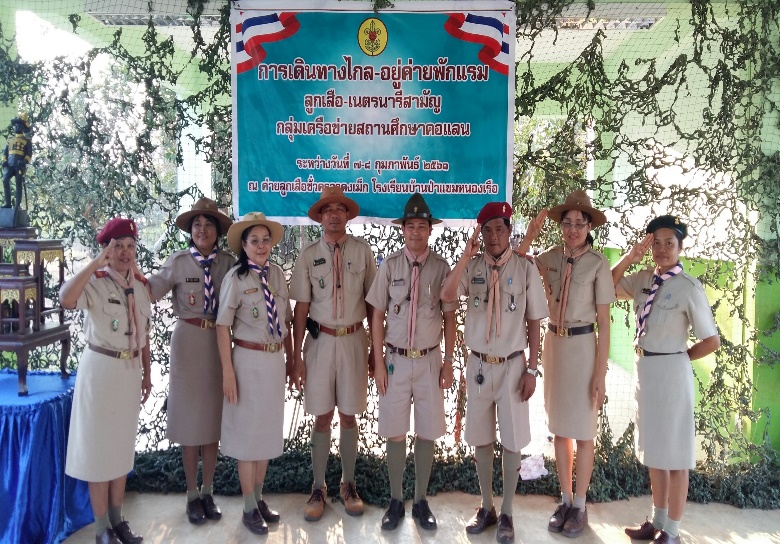 ภาพกิจกรรมที่ เขตอนุรักษ์ต้นน้ำหวยโดนบุณฑริก  ต.โพนงาม อ.บุณฑริก จ.อุบลราชธานีภาพกิจกรรมเมื่อ  1- 2  มีนาคม  2561   ภาพกิจกรรมเรื่อง เข้าค่ายลูกเสือสามัญรุ่นใหญ่ ชั้นมัธยมศึกษาปีที่ 1-3ภาพกิจกรรมที่ ค่ายลูกเสือชั่วคราวตันน้ำห้วยโดน   ต.โพนงาม อ.บุณฑริก จ.อุบลราชธานีภาพกิจกรรมเมื่อ  1-2  มีนาคม   2561    ภาพกิจกรรมเรื่อง การทัศนศึกษาสปป.ลาว ภาพกิจกรรมที่  อัตปือภาพกิจกรรมเมื่อ  10-11 มีนาคม  2561ภาพกิจกรรมเรื่อง ทัศนศึกษาที่ศูนย์วิทยาศาสตร์และวัฒนธรรมเพื่อการศึกษาจังหวัดร้อยเอ็ดภาพกิจกรรมที่ จังหวัดร้อยเอ็ดภาพกิจกรรมเมื่อ     